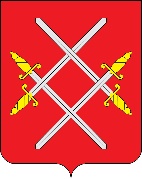 АДМИНИСТРАЦИЯ РУЗСКОГО ГОРОДСКОГО ОКРУГАМОСКОВСКОЙ ОБЛАСТИПОСТАНОВЛЕНИЕ от                               № _____           Об утверждении муниципальной программы Рузского городского округа «Развитие институтов гражданского общества, повышение эффективности местного
самоуправления и реализации молодежной политики»В соответствии с Бюджетным кодексом Российской Федерации, Федеральным
Законом от 06.10.2003 №131-ФЗ «Об общих принципах организации местного
самоуправления в Российской Федерации», постановлением Главы Рузского городского округа от 06.09.2019 №4371 «Об утверждении перечня муниципальных программ
Рузского городского округа, вступающих в действие с 01.01.2020», постановлением
Администрации Рузского городского округа от 28.10.2019 №5093 «Об утверждении
Порядка разработки и реализации муниципальных программ Рузского городского
округа», руководствуясь Уставом Рузского городского округа, Администрация Рузского городского округа постановляет:	1. Утвердить муниципальную программу Рузского городского округа «Развитие
институтов гражданского общества, повышение эффективности местного
самоуправления и реализации молодежной политики» (прилагается).	    2. Разместить на официальном сайте Рузского городского округа в сети
«Интернет».	3. Контроль за выполнением настоящего постановления возложить на Первого
заместителя Главы Администрации Рузского городского округа Прибыткова С.С.Глава городского округа                               		              		   Н.Н. ПархоменкоПриложение к Постановлению Администрации Рузского городского округа от __________________ № ______Муниципальная программа Московской области«Развитие институтов гражданского общества, повышение эффективности местного самоуправленияи реализации молодежной политики»Паспортмуниципальной программы Рузского городского округа «Развитие институтов гражданского общества, повышение эффективности местного самоуправления и реализации молодежной политики»Общая характеристика сферы реализации муниципальной программы«Развитие институтов гражданского общества, повышение эффективности местного самоуправления и реализации молодежной политики», в том числе формулировка основных проблем в указанной сфере, инерционный прогноз ее развитияОткрытость и прозрачность деятельности органа местного самоуправления Рузского городского округа Московской области являются важнейшими показателями эффективности их функционирования, а также необходимым элементом осуществления постоянной и качественной связи между гражданским обществом и органом местного самоуправления Рузского городского округа Московской области.Информационная прозрачность деятельности органа местного самоуправления Рузского городского округа Московской области включает в себя развитие системы информирования населения по основным вопросам социально-экономического развития Рузского городского округа Московской области, в том числе посредством сети Интернет, развитие системы взаимодействия органов власти и институтов гражданского общества.Средства массовой информации, телекоммуникации, наружная реклама, полиграфический комплекс и организация издательской деятельности как совокупность отраслей претендуют на статус приоритетного сектора экономики Московской области.В сложившихся условиях с учетом внешнеполитической ситуации и кризисных экономических явлений необходимо активизировать и систематизировать взаимодействие инициативных групп граждан с гражданским обществом, усовершенствовать механизмы общественного контроля, наладить конструктивный диалог с населением, максимально использовать потенциал активных граждан в целях решения социально значимых вопросов.Основным приоритетом работы органов власти в сфере развития гражданского общества являются:организация и содействие развитию механизмов общественного контроля;выстраивание конструктивного диалога с представителями общественности и вовлечение активных жителей в реализацию социально значимых мероприятий;поддержка инициатив, направленных на улучшение качества жизни на территории региона;мониторинг общественно-политической ситуации.На развитие национальных, межнациональных (межэтнических) отношений в Рузского городского округа Московской области также влияют следующие негативные факторы:высокий уровень социального и имущественного неравенства, экономической дифференциации;размывание традиционных нравственных ценностей народов, населяющих территорию Московской области;сохранение проявлений дискриминации по отношению к гражданам различной национальной принадлежности в правоприменительной практике;недостаточность образовательных и культурно-просветительских программ по формированию гражданской идентичности, воспитанию культуры межнационального общения, изучению истории и традиций народов, населяющих территорию Рузского городского округа Московской области, их опыта солидарности в укреплении взаимоотношений между проживающими на территории Рузского городского округа Московской области народами;распространенность негативных стереотипов в отношении некоторых народов;недостаточное урегулирование миграционных процессов, вопросов социальной и культурной интеграции и адаптации мигрантов, не позволяющее в должной мере обеспечить текущие и будущие потребности экономического, социального и демографического развития Рузского городского округа Московской области, интересы работодателей и российского общества в целом.В этих условиях важной задачей является управление всем этнокультурным многообразием в соответствии с принципами и приоритетными направлениями, обозначенными в Стратегии государственной национальной политики Российской Федерации на период до 2025 года, утвержденной Указом Президента Российской Федерации от 19.12.2012 № 1666 «О Стратегии государственной национальной политики Российской Федерации на период до 2025 года». Принимая во внимание, изложенное и учитывая, с одной стороны, разнородность описанных выше факторов, а с другой стороны, их взаимосвязь и отраслевую интеграцию, представляется целесообразным и наиболее эффективным использование программно-целевого метода решения задачи по достижению высокого уровня развития институтов гражданского общества на территории Рузского городского округа Московской области.По решению Губернатора Московской области проводится конкурс на ежегодную премию «Мы вместе». Цель конкурса - поощрение социальной активности и проявление гражданской позиции населения на территории Московской области. Ежегодные премии состоят из денежного вознаграждения и диплома лауреата ежегодной премии.Предусмотрены поощрения работников за достижения в профессиональной деятельности в:сфере образования;области культуры;сфере социального развития;сфере физической культуры и спорта;сфере работы с детьми и молодежью;сфере науки и инноваций для молодых ученых и специалистов.Молодежь - социально-демографическая группа лиц в возрасте от 14 до 30 лет, выделяемая на основе возрастных особенностей, социального положения и характеризующаяся специфическими интересами и ценностями.На федеральном уровне в целях реализации молодежной политики утверждены Основы государственной молодежной политики Российской Федерации на период до 2025 года (распоряжение Правительства Российской Федерации от 29.11.2014 № 2403-р), Федеральный закон от 24.06.1999 № 120-ФЗ «Об основах системы профилактики безнадзорности и правонарушений несовершеннолетних», Федеральный закон от 28.06.1995 № 98-ФЗ «О государственной поддержке молодежных и детских общественных объединений», в Московской области - это Закон Московской области № 155/2003-ОЗ «О государственной молодежной политике в Московской области», Закон Московской области № 114/2015-ОЗ «О патриотическом воспитании в Московской области».По данным доклада Федерального агентства по делам молодежи Российской Федерации (далее - ФАДМ РФ), в средне- и долгосрочной перспективе существует ряд проблем для молодежной политики, важнейшими среди которых являются:снижение человеческого капитала молодежи и нации в целом;усиление территориальной дифференциации человеческого капитала молодежи в стране;рост негативного отношения молодежи более развитых регионов к молодежи слаборазвитых регионов и наоборот;рост заболеваемости молодежи, снижение общего уровня здоровья молодого поколения;снижение продуктивности молодежи как в экономической сфере (производительность труда), так и в воспроизводстве населения;отток образованной молодежи на работу в развитые страны, замена их дешевыми трудовыми ресурсами из ближнего зарубежья с низким уровнем образования и квалификации.В части реализации молодежной политики в Московской области стоит ряд проблем как федерального уровня, так и обусловленных региональной спецификой, требующих решения: так, по данным социологического опроса жителей Рузского городского округа Московской области наиболее актуальны следующие:низкая активность молодежи в общественно-политической жизни региона;низкая вовлеченность молодежи во взаимодействие с молодежными общественными организациями и движениями.С учетом вышеназванных проблем, для реализации стратегических приоритетов Российской Федерации на территории Рузского городского округа Московской области в молодежной политике необходима системная работа, которая может быть обеспечена только при реализации программно-целевого метода.Прогноз развития институтов гражданского общества, местного самоуправленияи молодежной политики с учетом реализации мероприятий муниципальной программы, включая возможные варианты решения проблемы, оценку преимуществ и рисков, возникающих при выборе различных вариантов решения проблемыРеализация муниципальной программы к 2027 году позволит создать инфраструктуру для развития институтов гражданского общества и местного самоуправления, усовершенствовать инфраструктуру молодежной политики, оптимизировать и модернизировать систему информирования населения Московской области о деятельности органов местного самоуправления Рузского городского округа, а также механизм взаимодействия между гражданским обществом и властью, повысить эффективность беспрепятственного исполнения мировыми судьями полномочий по осуществлению правосудия на территории Московской области.Осуществление мероприятий муниципальной программы приведет к консолидации информационного и общественно-политического пространства Рузского городского округа Московской области со следующими характеристиками эффективности:оперативность доведения до населения информации о деятельности органов местного самоуправления Рузского городского округа Московской области, социальном и экономическом развитии округа;доведение до жителей информации о деятельности органов местного самоуправления Рузского городского округа Московской области, важных и значимых событиях на территории округа;обеспечение взаимодействия органов местного самоуправления Рузского городского округа Московской области с профессиональными и творческими союзами (ассоциациями), национально-культурными, религиозными объединениями и иными негосударственными некоммерческими организациями;достижение профессионального уровня и уровня материально-технического обеспечения института мировых судей в соответствии с возлагаемой на них ответственностью;развитие института мировых судей на территории Московской области;гармонизация межэтнических и межконфессиональных отношений;внедрение инструментов поддержки национально-культурных автономий;внедрение инструментов поддержки социально значимых инициатив жителей Рузского городского округа Московской области;внедрение современных и эффективных методов гражданского участия в процесс принятия решений органами местного самоуправления Рузского городского округа Московской области;обеспечение общественной экспертизы значимых решений органов местного самоуправления Рузского городского округа Московской области;повышение уровня доверия к Правительству Московской области и органам местного самоуправления Рузского городского округа Московской области;внедрение и использование инструментов эффективного гражданского контроля;достаточный охват органов местного самоуправления в рамках информационно-методической поддержки;ведение Регистра муниципальных правовых актов;оперативное обновление нормативно-правовой базы по вопросам административно-территориального устройства и территориальной организации местного самоуправления в соответствии с потребностями развития территорий;реализация целей и задач, заложенных в Основах государственной молодежной политики Российской Федерации на период до 2025 года, утвержденных распоряжением Правительства Российской Федерации от 29.11.2014 № 2403-р;охват молодых жителей Подмосковья мероприятиями по гражданско-патриотическому воспитанию;вовлеченность молодых граждан, оказавшихся в трудной жизненной ситуации, в мероприятия по работе с молодежью;вовлеченность молодых граждан в международное, межрегиональное и межмуниципальное сотрудничество;повышение уровня вовлеченности молодых граждан в добровольческую (волонтерскую) деятельность;достижение высокого профессионального уровня специалистами, занятыми в сфере работы с молодежью.В результате осуществления мероприятий муниципальной программы повысится качество жизни на территории Московской области для всех категорий и групп населения, расширится участие общественных организаций и молодежи в общественно-политической жизни региона, будут
созданы условия для повышения качества отправления правосудия на территории Московской области.Прогноз развития институтов гражданского общества, местного самоуправленияи молодежной политики с учетом реализации мероприятий муниципальной программы, включая возможные варианты решения проблемы, оценку преимуществ и рисков, возникающих при выборе различных вариантов решения проблемыРеализация муниципальной программы к 2024 году позволит создать инфраструктуру для развития институтов гражданского общества и местного самоуправления, усовершенствовать инфраструктуру молодежной политики, оптимизировать и модернизировать систему информирования населения Московской области о деятельности органов местного самоуправления Рузского городского округа, а также механизм взаимодействия между гражданским обществом и властью, повысить эффективность беспрепятственного исполнения мировыми судьями полномочий по осуществлению правосудия на территории Московской области.Осуществление мероприятий муниципальной программы приведет к консолидации информационного и общественно-политического пространства Рузского городского округа Московской области со следующими характеристиками эффективности:оперативность доведения до населения информации о деятельности органов местного самоуправления Рузского городского округа Московской области, социальном и экономическом развитии округа;доведение до жителей информации о деятельности органов местного самоуправления Рузского городского округа Московской области, важных и значимых событиях на территории округа;обеспечение взаимодействия органов местного самоуправления Рузского городского округа Московской области с профессиональными и творческими союзами (ассоциациями), национально-культурными, религиозными объединениями и иными негосударственными некоммерческими организациями;достижение профессионального уровня и уровня материально-технического обеспечения института мировых судей в соответствии с возлагаемой на них ответственностью;развитие института мировых судей на территории Московской области;гармонизация межэтнических и межконфессиональных отношений;внедрение инструментов поддержки национально-культурных автономий;внедрение инструментов поддержки социально значимых инициатив жителей Рузского городского округа Московской области;внедрение современных и эффективных методов гражданского участия в процесс принятия решений органами местного самоуправления Рузского городского округа Московской области;обеспечение общественной экспертизы значимых решений органов местного самоуправления Рузского городского округа Московской области;повышение уровня доверия к Правительству Московской области и органам местного самоуправления Рузского городского округа Московской области;внедрение и использование инструментов эффективного гражданского контроля;достаточный охват органов местного самоуправления в рамках информационно-методической поддержки;ведение Регистра муниципальных правовых актов;оперативное обновление нормативно-правовой базы по вопросам административно-территориального устройства и территориальной организации местного самоуправления в соответствии с потребностями развития территорий;реализация целей и задач, заложенных в Основах государственной молодежной политики Российской Федерации на период до 2025 года, утвержденных распоряжением Правительства Российской Федерации от 29.11.2014 № 2403-р;охват молодых жителей Подмосковья мероприятиями по гражданско-патриотическому воспитанию;вовлеченность молодых граждан, оказавшихся в трудной жизненной ситуации, в мероприятия по работе с молодежью;вовлеченность молодых граждан в международное, межрегиональное и межмуниципальное сотрудничество;повышение уровня вовлеченности молодых граждан в добровольческую (волонтерскую) деятельность;достижение высокого профессионального уровня специалистами, занятыми в сфере работы с молодежью.В результате осуществления мероприятий муниципальной программы повысится качество жизни на территории Московской области для всех категорий и групп населения, расширится участие общественных организаций и молодежи в общественно-политической жизни региона, будут созданы условия для повышения качества отправления правосудия на территории Московской области.4. Перечень подпрограмм и краткое описание подпрограмммуниципальной программыМуниципальная программа включает в себя 6 подпрограмм, достижение целей и решение задач которых будет способствовать выполнению интегрированных цели муниципальной программы.Подпрограмма 1 «Развитие системы информирования населения о деятельности органов местного самоуправления Московской области, создание доступной современной медиасреды» направлена на обеспечение населения Рузского городского округа Московской области информацией о деятельности органов местного самоуправления Рузского городского округа Московской области, социально-экономических и общественных процессах, происходящих на территории региона. В ходе реализации мероприятий подпрограммы планируется организовать размещение информации, направленной на привлечение внимания населения Рузского городского округа Московской области к актуальным региональным проблемам, и формировать положительный имидж Рузского городского округа Московской области как социально ориентированного региона, комфортного для жизни и ведения предпринимательской деятельности, а также на создание общего рекламного пространства на территории Рузского городского округа Московской области путем увеличения доли соответствия фактических мест установки рекламных конструкций утвержденным схемам размещения рекламных конструкций на территории муниципальных образований Московской области.Подпрограмма 2 «Мир и согласие. Новые возможности». Подпрограмма направлена на повышение эффективности взаимодействия и поддержки институтов гражданского общества, укрепление межнационального и межконфессионального мира и согласия, поощрение лучших работников за достижения в сфере профессиональной деятельности.Подпрограмма 3 «Эффективное местное самоуправление Московской области». Подпрограмма направлена на реализацию практик инициативного бюджетирования на территории Рузского городского округа.Подпрограмма 4 «Молодежь Подмосковья» направлена на создание условий для гражданского и патриотического воспитания молодежи, поддержки молодежных инициатив, вовлечение подрастающего поколения в научно-техническую и творческую деятельность, развитие добровольческого (волонтерского) движения, поддержки молодежных предпринимательских инициатив и совершенствование инфраструктуры по работе с молодежью.Подпрограмма 5 «Развитие добровольчества (волонтерства) в городском округе Московской области» направлена на поддержку, обучение, нематериальное стимулирование участников добровольческих (волонтерских) инициатив, проведение конкурсов на получение участниками добровольческой (волонтерской) деятельности различных форм поддержки и вовлечение граждан всех возрастов в добровольческую (волонтерскую) деятельность в Рузском городском округе.Подпрограмма 6 «Обеспечивающая подпрограмма» направлена на финансирование мероприятий по осуществлению первичного воинского учета, подготовку и проведение Всероссийской переписи населения. 5. Описание целей муниципальной программыВ соответствии с указанными выше основными направлениями реализации муниципальной программы сформулирована основная цель - обеспечение открытости и прозрачности деятельности органов местного самоуправления Рузского городского округа Московской области и создание условий для осуществления гражданского контроля за деятельностью органов местного самоуправления Рузского городского округа Московской области. А также укрепление межнационального и межконфессионального мира и согласия, воспитание гармоничных, всесторонне развитых, патриотичных и социально ответственных граждан, способных к успешной социализации и эффективной самореализации, патриотичных и социально ответственных граждан, способных к успешной социализации и эффективной самореализации.Достижению указанных целей будет способствовать выполнение задач и мероприятий, указанных в подпрограммах муниципальной программы.6. Обобщенная характеристика основных мероприятиймуниципальной программы с обоснованиемнеобходимости их осуществленияОсновные мероприятия муниципальной программы представляют собой укрупненные мероприятия, объединяющие группу мероприятий, направленных на решение задач, определенных в рамках реализации подпрограмм муниципальной программы.Внутри подпрограмм муниципальной программы мероприятия сгруппированы исходя из принципа соотнесения с задачей, достижению которой способствует их выполнение.Перечни основных мероприятий и мероприятий приведены в соответствующих подпрограммах муниципальной программы. Отбор мероприятий для включения в Программу осуществляется исходя из их соответствия целям и задачам муниципальной программы, их общественной, социально-экономической и этнокультурной значимости. Перечень приоритетных проектов, реализуемых в рамках муниципальной программы, с описанием целей и механизмов реализацииОсновные мероприятия муниципальной программы представляют собой укрупненные мероприятия, объединяющие группу мероприятий, направленных на решение задач, определенных в рамках реализации подпрограмм муниципальной программы.Внутри подпрограмм муниципальной программы мероприятия сгруппированы исходя из принципа соотнесения с задачей, достижению которой способствует их выполнение.Перечни основных мероприятий и мероприятий приведены в соответствующих подпрограммах муниципальной программы. Отбор мероприятий для включения в Программу осуществляется исходя из их соответствия целям и задачам муниципальной программы, их общественной, социально-экономической и этнокультурной значимости.Концептуальные направления реформирования, модернизации, преобразования отдельных сфер социально-экономического развития Московской областиОбеспечение открытости и прозрачности деятельности органов местного самоуправления Рузского городского округа Московской области и создание условий для осуществления гражданского контроля за деятельностью органов местного самоуправления Рузского городского округа Московской области. А также укрепление межнационального и межконфессионального мира и согласия, воспитание гармоничных, всесторонне развитых, патриотичных и социально ответственных граждан, способных к успешной социализации и эффективной самореализации, патриотичных и социально ответственных граждан, способных к успешной социализации и эффективной самореализации.Достижению указанных целей будет способствовать выполнение задач и мероприятий, указанных в подпрограммах муниципальной программы.Планируемые результаты реализации муниципальной программы (подпрограммы) Рузского городского округа«Развитие институтов гражданского общества, повышение эффективности местного самоуправления и реализации молодежной политики»:Методика расчета значений планируемых результатов реализации муниципальной программы (подпрограммы): наименование, единица измерения, источник данных, порядок расчета:7. Подпрограмма 1 «Развитие системы информирования населения о деятельности органов местного самоуправления городских округов Московской области,
создание доступной современной медиасреды»1. Общая характеристика сферы реализации муниципальной подпрограммы, основные проблемы сферы и инерционный прогноз развития.1.1. Общая характеристика сферы реализации муниципальной подпрограммыОткрытость и прозрачность деятельности органов местного самоуправления являются
важнейшими показателями эффективности их функционирования, а также необходимым
элементом осуществления постоянной и качественной связи между гражданским обществом и органами местного самоуправления.Информационная прозрачность деятельности органов местного самоуправления определяется развитием системы информирования населения по основным вопросам социально-экономического развития городского округа, которая включает в себя изготовление
и распространение печатных и электронных СМИ, распространение информации посредством сети Интернет, изготовление и размещение средств наружной рекламы, распространение иной
печатной продукции.Средства массовой информации, телекоммуникации и радиокоммуникации, наружная
реклама, полиграфический комплекс и организация издательской деятельности представляют
собой высокотехнологичный, динамично развивающийся сектор экономики округа.Информационное пространство Рузского городского округа в настоящее время
представлено следующими средствами массовой информации: 1. печатные СМИ: идет реформирование и перерегистрация газеты «Красное знамя».2. телевидение:Не имея собственных кабельных сетей, видеопродукция размещается на сайте http://ruzaria.ru/video, на канале https://rutube.ru/channel/25519706/, https://rutube.ru/channel/26122601/ в сети Интернет, а также осуществляется размещение
информационных материалов на телеканале «360 Новости». 3. Электронные средства массовой информации представлены следующими сайтами:- официальный сайт администрации Рузского городского округа http://ruzaregion.ru ; - сайт http://ruzaria.ru/ 4. Рузский городской округ не имеет собственного радиовещания. Размещение информации о деятельности органов местного самоуправления Рузского городского округа посредством
радиовещания осуществляется путем изготовления и распространения в эфире информационно-новостных материалов на радиостанциях, вещающих на территории Рузского городского округа Радио 1.1.2. Основные проблемы сферы реализации муниципальной подпрограммыНастоящая муниципальная подпрограмма направлена на решение актуальных и требующих решения проблем в сфере информированности населения Рузского городского округа.  Наиболее значимой проблемой на сегодняшний день является недостаточная информированность
населения Рузского городского округа о деятельности органов местного самоуправления как
в области печатных и электронных СМИ, так и посредством наружной рекламы. Комплексный подход к их решению заключается в совершенствовании системы информирования населения городского округа по приоритетным направлениям.Программный подход в планировании и реализации мероприятий по совершенствованию системы информирования населения и расширению зоны ее влияния позволит увеличить охват и вовлечь большую часть населения в реализацию задач, стоящих перед органами местного
самоуправления. 2. Цель муниципальной подпрограммыОсновная цель муниципальной подпрограммы заключается в обеспечении открытости
и прозрачности деятельности органов местного самоуправления Рузского городского округа
и создании условий для осуществления гражданского контроля над деятельностью органов
местного самоуправления городского округа. Реализация цели муниципальной подпрограммы осуществляется посредством решения комплекса задач, входящих в состав соответствующих подпрограмм. 3. Прогноз развития, с учетом реализации муниципальной подпрограммы, включая возможные варианты решения проблем, оценку преимуществ и рисков, возникающих
при выборе вариантов решения проблемКонцепция решения проблем в сфере информирования населения Рузского городского округа основывается на методах, которые планируется реализовать в период с 2023 по 2027 год, в рамках муниципальной подпрограммы Рузского городского округа «Развитие системы
информирования населения о деятельности органов местного самоуправления Рузского
городского округа». Реализация муниципальной подпрограммы Рузского городского округа «Развитие системы информирования населения о деятельности органов местного
самоуправления Рузского городского округа» обеспечит повышение уровня информированности населения о реализации государственных и муниципальных программ по социально значимым направлениям. В период реализации подпрограммы планируется повышение качества
и количества информационных материалов, размещаемых на официальном сайте Рузского
городского округа и сайте ruzaria.ru. В связи с тем, что получение информации из сети Интернет становится все более популярным, необходимо оперативно и точно отображать информацию
о культурных, спортивных, политических мероприятиях на сайте, повышать интерес к Рузскому городскому округу. Это и планируется реализовать с помощью увеличения качества
и количества информационных материалов. Так, используя Интернет-ресурсы органов власти, можно сделать прогноз, что повышение уровня информированности населения о реализации
государственных и муниципальных программ по социально значимым направлениям
жизнедеятельности Рузского городского округа в социальных сферах, таких, как медицина, ЖКХ, спорт, строительство жилья, землепользование возрастет. Что касается непосредственно сайта, среднее число просмотров одного материала – более 1 269, количество посетителей
официального сайта Рузского городского округа за 2022 год превысило 135 000 человек,
но с каждым последующим годом планового периода, количество посетителей будет возрастать. Возрастет не только число граждан, проявляющих интерес к жизни округа через такое средство связи, как Интернет, но и количество, и качество информационных материалов. Учитывая тот факт, что в Рузском городском округе отсутствует система собственного
радиовещания, планируется продолжить сотрудничество с такими радиовещательными
компаниями, как «Радио 1», которые осуществляют производство и трансляцию собственных
радиопрограмм, в том числе и на территории Рузского городского округа.В ходе реализации муниципальной программы под воздействием внешних и внутренних факторов могут возникать определенные риски, например: незаконные объекты наружной
рекламы, препятствующие освоению рекламного пространства Рузского городского округа;
некомпетентные публикации, формирующие негативное мнение в сети Интернет. В целях
минимизации рисков планируется грамотный подбор и расстановка высокопрофессиональных
и компетентных кадров для осуществления задач, стоящих перед Администрацией. Планируется освобождение территории Рузского городского округа от не санкционировано установленных объектов наружной рекламы, модернизация легальных информационных установок.4. Краткое описание подпрограммы Достижение целевых значений показателей в рамках муниципальной подпрограммы
осуществляется посредством развития системы информирования населения о деятельности
органов местного самоуправления городского округа. Подпрограмма «Развитие системы информирования населения о деятельности органов местного самоуправления Рузского городского округа» направлена на повышение уровня
информированности населения городского округа о деятельности органов местного
самоуправления Рузского городского округа посредством изготовления и распространения
информационных материалов в печатных и электронных СМИ, полиграфической продукции,
социальной рекламы на рекламных носителях наружной рекламы. 5. Обобщенная характеристика основных мероприятий муниципальной подпрограммыРеализация подпрограммы «Развитие системы информирования населения о деятельности органов местного самоуправления Московской области, создание доступной современной
медиасреды, создание доступной современной медиасреды» позволит: - увеличить уровень информирования населения Рузского городского округа об основных событиях социально-экономического развития, общественно-политической жизни, освещение деятельности органов местного самоуправления городского округа в печатных СМИ, выходящих на территории городского округа; - увеличить уровень информирования жителей Рузского городского округа о деятельности органов местного самоуправления путем изготовления для распространения (вещания)
на территории городского округа радиопрограммы; - увеличить уровень информирования жителей Рузского городского округа о деятельности органов местного самоуправления путем изготовления и распространения (вещания)
на территории городского округа телепередач в сети интернет; - увеличить уровень информирования населения Рузского городского округа
о деятельности органов местного самоуправления городского округа путем размещения
материалов в электронных СМИ, распространяемых в сети Интернет (сетевых изданиях); - увеличить уровень информирования населения Рузского городского округа путем
изготовления и распространения полиграфической продукции о социально значимых вопросах
в деятельности органов местного самоуправления Рузского городского округа, формирования положительного образа Рузского городского округа как социально ориентированного,
комфортного для жизни и ведения предпринимательской деятельности; - проводить тематические информационные кампании, охваченные социальной рекламой
на рекламных носителях наружной рекламы на территории городского округа; - проводить мероприятия, к которым обеспечено праздничное, тематическое и праздничное световое оформление территории Рузского городского округа; - привести к нормативу количество фактически размещенных рекламных
и информационных конструкций с учетом утвержденной схемы на территории Рузского
городского округа. 6. Управление реализацией муниципальной подпрограммыУправление реализацией муниципальной подпрограммы осуществляет координатор
муниципальной программы – Первый заместитель Главы Администрации Рузского городского округа С.С. Прибытков (далее – координатор). Координатор муниципальной подпрограммы организовывает работу, направленную на: 	1) координацию деятельности муниципального заказчика программы и муниципальных
заказчиков подпрограмм муниципальных программ в процессе разработки муниципальной
программы, обеспечение согласования проекта постановления администрации Рузского
городского округа об утверждении муниципальной программы; 2) организацию управления муниципальной программой; 3) создание при необходимости комиссии (штаба, рабочей группы) по управлению
муниципальной программой;4) реализацию муниципальной программы; 	5) достижение цели и планируемых результатов реализации муниципальной программы. 5) утверждение «Дорожных карт». Муниципальный заказчик подпрограммы:1) разрабатывает муниципальную программу;2) формирует прогноз расходов на реализацию мероприятий и готовит финансовое
экономическое обоснование;3) обеспечивает взаимодействие между муниципальными заказчиками подпрограмм и
ответственными за выполнение мероприятий, а также координацию их действий по реализации подпрограмм;4) разрабатывает «Дорожные карты», готовит отчеты об их исполнении;5) участвует в обсуждении вопросов, связанных с реализацией и финансированием
муниципальной программы;6) готовит и представляет координатору муниципальной программы отчет о реализации муниципальной программы;7) вводит в подсистему ГАСУ МО информацию о реализации программы в установленные сроки. По решению муниципального заказчика программы введение информации в подсистему ГАСУ МО осуществляется муниципальным заказчиком подпрограммы и (или) ответственным
за выполнение мероприятия;8) размещает на официальном сайте Рузского городского округа в сети Интернет в разделе «Документы» подразделе «Муниципальные программы» утвержденную муниципальную
программу и изменения к ней;9) обеспечивает выполнение муниципальной программы, а также эффективность и
результативность ее реализации;Ответственный за выполнение мероприятия:1) формирует прогноз расходов на реализацию мероприятия и направляет его
муниципальному заказчику подпрограммы;2) участвует в обсуждении вопросов, связанных с реализацией и финансированием
подпрограммы в части соответствующего мероприятия;3) направляет муниципальному заказчику подпрограммы предложения по формированию «Дорожных карт»;Муниципальный заказчик подпрограммы осуществляет координацию деятельности
муниципальных заказчиков подпрограмм по подготовке и реализации мероприятий, анализу и рациональному использованию средств бюджета Рузского городского округа и иных
привлекаемых для реализации муниципальной программы источников.Муниципальный заказчик подпрограммы несет ответственность за подготовку и
реализацию муниципальной программы, а также обеспечение достижения планируемых
результатов реализации муниципальной программы.7. Контроль и отчетность при реализации муниципальной подпрограммыКонтроль за реализацией муниципальной подпрограммы осуществляется координатором и муниципальным заказчиком. С целью контроля за реализацией муниципальной подпрограммы муниципальный заказчик программы формирует в подсистеме ГАСУ МО:1) Ежеквартально до 15 числа месяца, следующего за отчетным кварталом оперативный
отчет о реализации мероприятий, который содержит:а) перечень выполненных мероприятий с указанием объемов, источников финансирования, результатов выполнения мероприятий и фактически достигнутых значений планируемых
результатов реализации муниципальной подпрограммы;б) анализ причин несвоевременного выполнения мероприятий.2) Ежегодно в срок до 1 марта года, следующего за отчетным, годовой отчет о реализации муниципальной подпрограммы для оценки эффективности реализации муниципальной
программы, который содержит:а) аналитическую записку, в которой указываются:- степень достижения планируемых результатов реализации муниципальной подпрограммы и намеченной цели муниципальной подпрограммы;- общий объем фактически произведенных расходов, в том числе по источникам
финансирования;б) таблицу, в которой указываются данные:- об использовании средств бюджета Рузского городского округа и средств иных
привлекаемых для реализации муниципальной подпрограммы источников по каждому
мероприятию и в целом по муниципальной подпрограмме;- по всем мероприятиям, не завершенным в утвержденные сроки, указываются причины их невыполнения и предложения по дальнейшей реализации;- по результатам, не достигшим запланированного уровня, приводятся причины невыполнения и предложения по их дальнейшему достижению.     Перечень мероприятий подпрограммы 1.«Развитие системы информирования населения о деятельности органов местного самоуправления городских округов Московской области, создание доступной современной медиасреды»Взаимосвязь Основных мероприятий и показателей:*7. Обоснование финансовых ресурсов,необходимых для реализации мероприятий муниципальной подпрограммы *8. «Дорожная карта» (план-график)по выполнению мероприятий подпрограммы 1«Развитие системы информирования населения о деятельности органов местного самоуправления Московской области, создание доступной современной
медиасреды»*В состав Типовой структуры муниципальной программы (подпрограммы) могут включаться иные методические рекомендации для муниципальных образований в соответствии с Постановлением Правительства Московской области от 25.03.2013 № 208/8 «Об утверждении Порядка разработки и реализации государственных программ Московской области», наличие которых согласно настоящим рекомендациям не предусмотрено. Рекомендации к структуре Типовой муниципальной программы (подпрограммы) направлены на реализацию единых подходов к формированию муниципальных программ муниципальных образований Московской области в части приоритетных целевых показателей, методик расчета показателей, связки приоритетных целевых показателей и основных мероприятий муниципальной программы, перечня мероприятий муниципальной программы, а также соответствия Справочнику мероприятий типового бюджета в НСИ ГИС РЭБ.2. Перечень мероприятий подпрограммы 2. «Мир и согласие. Новые возможности»3. Перечень мероприятий подпрограммы 3. «Эффективное местное самоуправление»4. Перечень мероприятий подпрограммы 4. «Молодежь Подмосковья»5. Перечень мероприятий подпрограммы 5. «Развитие добровольчества (волонтерства) в городском округе Московской области»6. Перечень мероприятий подпрограммы 6 «Обеспечивающая подпрограмма»Координатор муниципальной программыКоординатор муниципальной программыПервый заместитель Главы Администрации Рузского городского округа Прибытков С.С.Первый заместитель Главы Администрации Рузского городского округа Прибытков С.С.Первый заместитель Главы Администрации Рузского городского округа Прибытков С.С.Первый заместитель Главы Администрации Рузского городского округа Прибытков С.С.Первый заместитель Главы Администрации Рузского городского округа Прибытков С.С.Первый заместитель Главы Администрации Рузского городского округа Прибытков С.С.Первый заместитель Главы Администрации Рузского городского округа Прибытков С.С.Государственный заказчик муниципальной программы Государственный заказчик муниципальной программы Администрация Рузского городского округаАдминистрация Рузского городского округаАдминистрация Рузского городского округаАдминистрация Рузского городского округаАдминистрация Рузского городского округаАдминистрация Рузского городского округаАдминистрация Рузского городского округаЦели муниципальной программыЦели муниципальной программыОбеспечение открытости и прозрачности деятельности органов местного самоуправления и создание условий для осуществления гражданского контроля за деятельностью органов местного самоуправления муниципальных образований, укрепления межнационального и межконфессионального мира и согласия, воспитания гармоничных, всесторонне развитых, патриотичных и социально ответственных граждан, способных к успешной социализации и эффективной самореализацииОбеспечение открытости и прозрачности деятельности органов местного самоуправления и создание условий для осуществления гражданского контроля за деятельностью органов местного самоуправления муниципальных образований, укрепления межнационального и межконфессионального мира и согласия, воспитания гармоничных, всесторонне развитых, патриотичных и социально ответственных граждан, способных к успешной социализации и эффективной самореализацииОбеспечение открытости и прозрачности деятельности органов местного самоуправления и создание условий для осуществления гражданского контроля за деятельностью органов местного самоуправления муниципальных образований, укрепления межнационального и межконфессионального мира и согласия, воспитания гармоничных, всесторонне развитых, патриотичных и социально ответственных граждан, способных к успешной социализации и эффективной самореализацииОбеспечение открытости и прозрачности деятельности органов местного самоуправления и создание условий для осуществления гражданского контроля за деятельностью органов местного самоуправления муниципальных образований, укрепления межнационального и межконфессионального мира и согласия, воспитания гармоничных, всесторонне развитых, патриотичных и социально ответственных граждан, способных к успешной социализации и эффективной самореализацииОбеспечение открытости и прозрачности деятельности органов местного самоуправления и создание условий для осуществления гражданского контроля за деятельностью органов местного самоуправления муниципальных образований, укрепления межнационального и межконфессионального мира и согласия, воспитания гармоничных, всесторонне развитых, патриотичных и социально ответственных граждан, способных к успешной социализации и эффективной самореализацииОбеспечение открытости и прозрачности деятельности органов местного самоуправления и создание условий для осуществления гражданского контроля за деятельностью органов местного самоуправления муниципальных образований, укрепления межнационального и межконфессионального мира и согласия, воспитания гармоничных, всесторонне развитых, патриотичных и социально ответственных граждан, способных к успешной социализации и эффективной самореализацииОбеспечение открытости и прозрачности деятельности органов местного самоуправления и создание условий для осуществления гражданского контроля за деятельностью органов местного самоуправления муниципальных образований, укрепления межнационального и межконфессионального мира и согласия, воспитания гармоничных, всесторонне развитых, патриотичных и социально ответственных граждан, способных к успешной социализации и эффективной самореализацииПеречень подпрограммПеречень подпрограммПодпрограмма 1 «Развитие системы информирования населения о деятельности органов местного самоуправления городских округов Московской области, создание доступной современной медиасреды».Подпрограмма 1 «Развитие системы информирования населения о деятельности органов местного самоуправления городских округов Московской области, создание доступной современной медиасреды».Подпрограмма 1 «Развитие системы информирования населения о деятельности органов местного самоуправления городских округов Московской области, создание доступной современной медиасреды».Подпрограмма 1 «Развитие системы информирования населения о деятельности органов местного самоуправления городских округов Московской области, создание доступной современной медиасреды».Администрация Рузского городского округа (отдел
информационного обеспечения, связей со СМИ МБУ РГО «ЦОД ОМСУ РГО»,
МАУ «Издательский дом «Подмосковье-запад»» Администрация Рузского городского округа (отдел
информационного обеспечения, связей со СМИ МБУ РГО «ЦОД ОМСУ РГО»,
МАУ «Издательский дом «Подмосковье-запад»» Администрация Рузского городского округа (отдел
информационного обеспечения, связей со СМИ МБУ РГО «ЦОД ОМСУ РГО»,
МАУ «Издательский дом «Подмосковье-запад»» Перечень подпрограммПеречень подпрограммПодпрограмма 2 «Мир и согласие. Новые
возможности».Подпрограмма 2 «Мир и согласие. Новые
возможности».Подпрограмма 2 «Мир и согласие. Новые
возможности».Подпрограмма 2 «Мир и согласие. Новые
возможности».Перечень подпрограммПеречень подпрограммПодпрограмма 3 «Эффективное местное
самоуправление»Подпрограмма 3 «Эффективное местное
самоуправление»Подпрограмма 3 «Эффективное местное
самоуправление»Подпрограмма 3 «Эффективное местное
самоуправление»Перечень подпрограммПеречень подпрограммПодпрограмма 4 «Молодежь Подмосковья»Подпрограмма 4 «Молодежь Подмосковья»Подпрограмма 4 «Молодежь Подмосковья»Подпрограмма 4 «Молодежь Подмосковья»Перечень подпрограммПеречень подпрограммПодпрограмма 5 «Развитие добровольчества
(волонтерства) в городском округе Московской
области»Подпрограмма 5 «Развитие добровольчества
(волонтерства) в городском округе Московской
области»Подпрограмма 5 «Развитие добровольчества
(волонтерства) в городском округе Московской
области»Подпрограмма 5 «Развитие добровольчества
(волонтерства) в городском округе Московской
области»Перечень подпрограммПеречень подпрограммПодпрограмма 6 «Обеспечивающая подпрограмма»Подпрограмма 6 «Обеспечивающая подпрограмма»Подпрограмма 6 «Обеспечивающая подпрограмма»Подпрограмма 6 «Обеспечивающая подпрограмма»МАУ «Издательский дом «Подмосковье-запад»»МАУ «Издательский дом «Подмосковье-запад»»МАУ «Издательский дом «Подмосковье-запад»»Краткая характеристика подпрограммКраткая характеристика подпрограммПодпрограмма 1 Достижение целевых значений показателей в рамках муниципальной подпрограммы осуществляется посредством развития системы информирования населения о деятельности органов местного самоуправления городского округа. Подпрограмма «Развитие системы информирования населения о деятельности органов местного самоуправления Рузского городского округа» направлена на повышение уровня информированности населения городского округа о деятельности органов местного самоуправления Рузского городского округа посредством изготовления и распространения информационных материалов в печатных и электронных СМИ, полиграфической продукции, социальной
рекламы на рекламных носителях наружной рекламы.Подпрограмма 1 Достижение целевых значений показателей в рамках муниципальной подпрограммы осуществляется посредством развития системы информирования населения о деятельности органов местного самоуправления городского округа. Подпрограмма «Развитие системы информирования населения о деятельности органов местного самоуправления Рузского городского округа» направлена на повышение уровня информированности населения городского округа о деятельности органов местного самоуправления Рузского городского округа посредством изготовления и распространения информационных материалов в печатных и электронных СМИ, полиграфической продукции, социальной
рекламы на рекламных носителях наружной рекламы.Подпрограмма 1 Достижение целевых значений показателей в рамках муниципальной подпрограммы осуществляется посредством развития системы информирования населения о деятельности органов местного самоуправления городского округа. Подпрограмма «Развитие системы информирования населения о деятельности органов местного самоуправления Рузского городского округа» направлена на повышение уровня информированности населения городского округа о деятельности органов местного самоуправления Рузского городского округа посредством изготовления и распространения информационных материалов в печатных и электронных СМИ, полиграфической продукции, социальной
рекламы на рекламных носителях наружной рекламы.Подпрограмма 1 Достижение целевых значений показателей в рамках муниципальной подпрограммы осуществляется посредством развития системы информирования населения о деятельности органов местного самоуправления городского округа. Подпрограмма «Развитие системы информирования населения о деятельности органов местного самоуправления Рузского городского округа» направлена на повышение уровня информированности населения городского округа о деятельности органов местного самоуправления Рузского городского округа посредством изготовления и распространения информационных материалов в печатных и электронных СМИ, полиграфической продукции, социальной
рекламы на рекламных носителях наружной рекламы.Подпрограмма 1 Достижение целевых значений показателей в рамках муниципальной подпрограммы осуществляется посредством развития системы информирования населения о деятельности органов местного самоуправления городского округа. Подпрограмма «Развитие системы информирования населения о деятельности органов местного самоуправления Рузского городского округа» направлена на повышение уровня информированности населения городского округа о деятельности органов местного самоуправления Рузского городского округа посредством изготовления и распространения информационных материалов в печатных и электронных СМИ, полиграфической продукции, социальной
рекламы на рекламных носителях наружной рекламы.Подпрограмма 1 Достижение целевых значений показателей в рамках муниципальной подпрограммы осуществляется посредством развития системы информирования населения о деятельности органов местного самоуправления городского округа. Подпрограмма «Развитие системы информирования населения о деятельности органов местного самоуправления Рузского городского округа» направлена на повышение уровня информированности населения городского округа о деятельности органов местного самоуправления Рузского городского округа посредством изготовления и распространения информационных материалов в печатных и электронных СМИ, полиграфической продукции, социальной
рекламы на рекламных носителях наружной рекламы.Подпрограмма 1 Достижение целевых значений показателей в рамках муниципальной подпрограммы осуществляется посредством развития системы информирования населения о деятельности органов местного самоуправления городского округа. Подпрограмма «Развитие системы информирования населения о деятельности органов местного самоуправления Рузского городского округа» направлена на повышение уровня информированности населения городского округа о деятельности органов местного самоуправления Рузского городского округа посредством изготовления и распространения информационных материалов в печатных и электронных СМИ, полиграфической продукции, социальной
рекламы на рекламных носителях наружной рекламы.Краткая характеристика подпрограммКраткая характеристика подпрограммПодпрограмма 2Подпрограмма 2Подпрограмма 2Подпрограмма 2Подпрограмма 2Подпрограмма 2Подпрограмма 2Краткая характеристика подпрограммКраткая характеристика подпрограммПодпрограмма 3Подпрограмма 3Подпрограмма 3Подпрограмма 3Подпрограмма 3Подпрограмма 3Подпрограмма 3Краткая характеристика подпрограммКраткая характеристика подпрограммПодпрограмма 4Подпрограмма 4Подпрограмма 4Подпрограмма 4Подпрограмма 4Подпрограмма 4Подпрограмма 4Краткая характеристика подпрограммКраткая характеристика подпрограммПодпрограмма 5Подпрограмма 5Подпрограмма 5Подпрограмма 5Подпрограмма 5Подпрограмма 5Подпрограмма 5Краткая характеристика подпрограммКраткая характеристика подпрограммПодпрограмма 6Подпрограмма 6Подпрограмма 6Подпрограмма 6Подпрограмма 6Подпрограмма 6Подпрограмма 6Источники финансирования муниципальной программы, в том числе по годам:Расходы (тыс. рублей)Расходы (тыс. рублей)Расходы (тыс. рублей)Расходы (тыс. рублей)Расходы (тыс. рублей)Расходы (тыс. рублей)Расходы (тыс. рублей)Расходы (тыс. рублей)Источники финансирования муниципальной программы, в том числе по годам:Всего2023 год2024 год2025 год2025 год2026 год2027 год2027 годСредства бюджета Московской областиСредства федерального бюджетаСредства бюджета муниципального образованияВнебюджетные средстваВсего, в том числе по годам:№ п/пПоказатели реализации муниципальной программыТип показателяЕдиница измеренияБазовое значение на начало реализации ПодпрограммыПланируемое значение по годам реализацииПланируемое значение по годам реализацииПланируемое значение по годам реализацииПланируемое значение по годам реализацииПланируемое значение по годам реализацииНомер основного мероприятия в перечне мероприятий Подпрограммы№ п/пПоказатели реализации муниципальной программыТип показателяЕдиница измеренияБазовое значение на начало реализации Подпрограммы2023 год2024 год2025 год2026 год2027 годНомер основного мероприятия в перечне мероприятий Подпрограммы12345678910111Подпрограмма 1 «Развитие системы информирования населения о деятельности органов местного самоуправления Московской области, создание доступной современной медиасреды».Подпрограмма 1 «Развитие системы информирования населения о деятельности органов местного самоуправления Московской области, создание доступной современной медиасреды».Подпрограмма 1 «Развитие системы информирования населения о деятельности органов местного самоуправления Московской области, создание доступной современной медиасреды».Подпрограмма 1 «Развитие системы информирования населения о деятельности органов местного самоуправления Московской области, создание доступной современной медиасреды».Подпрограмма 1 «Развитие системы информирования населения о деятельности органов местного самоуправления Московской области, создание доступной современной медиасреды».Подпрограмма 1 «Развитие системы информирования населения о деятельности органов местного самоуправления Московской области, создание доступной современной медиасреды».Подпрограмма 1 «Развитие системы информирования населения о деятельности органов местного самоуправления Московской области, создание доступной современной медиасреды».Подпрограмма 1 «Развитие системы информирования населения о деятельности органов местного самоуправления Московской области, создание доступной современной медиасреды».Подпрограмма 1 «Развитие системы информирования населения о деятельности органов местного самоуправления Московской области, создание доступной современной медиасреды».Подпрограмма 1 «Развитие системы информирования населения о деятельности органов местного самоуправления Московской области, создание доступной современной медиасреды».1.1Информирование населенияв средствах массовой информацииПриоритетный показательРейтинг-45%100119,27119,27119,27119,27119,2711.2Уровень информированности населения в социальных сетяхПриоритетный показательРейтинг-45балл04444421.3Наличие незаконных рекламных конструкций, установленных на территории муниципального образованияПриоритетный показатель Показатель ГП: Увеличение доли фактических мест установки рекламных конструкций, соответствующих утвержденным схемам размещения рекламных конструкций на территории муниципальных образований Московской области%00000071.4Наличие задолженности в муниципальный бюджет по платежам за установку и эксплуатацию рекламных конструкцийПриоритетный показатель Показатель ГП: Увеличение доли фактических мест установки рекламных конструкций, соответствующих утвержденным схемам размещения рекламных конструкций на территории муниципальных образований Московской области%00000072Подпрограмма 2 «Мир и согласие. Новые возможности»Подпрограмма 2 «Мир и согласие. Новые возможности»Подпрограмма 2 «Мир и согласие. Новые возможности»Подпрограмма 2 «Мир и согласие. Новые возможности»Подпрограмма 2 «Мир и согласие. Новые возможности»Подпрограмма 2 «Мир и согласие. Новые возможности»Подпрограмма 2 «Мир и согласие. Новые возможности»Подпрограмма 2 «Мир и согласие. Новые возможности»Подпрограмма 2 «Мир и согласие. Новые возможности»Подпрограмма 2 «Мир и согласие. Новые возможности»2.1Количество участников мероприятий, направленных на укрепление общероссийского гражданского единства на территории муниципального образования,Показатель муниципальной программыТыс.чел22222222.23Численность участников мероприятий, направленных на этнокультурное развитие народов России на территории муниципального образованияПоказатель муниципальной программыТыс.чел33333323Подпрограмма 3 «Эффективное местное самоуправление Московской области»Подпрограмма 3 «Эффективное местное самоуправление Московской области»Подпрограмма 3 «Эффективное местное самоуправление Московской области»Подпрограмма 3 «Эффективное местное самоуправление Московской области»Подпрограмма 3 «Эффективное местное самоуправление Московской области»Подпрограмма 3 «Эффективное местное самоуправление Московской области»Подпрограмма 3 «Эффективное местное самоуправление Московской области»Подпрограмма 3 «Эффективное местное самоуправление Московской области»Подпрограмма 3 «Эффективное местное самоуправление Московской области»Подпрограмма 3 «Эффективное местное самоуправление Московской области»3.1Количество реализованных общественных инициатив и проектовПоказатель муниципальной программыединиц012110074Подпрограмма 4 «Молодежь Подмосковья»Подпрограмма 4 «Молодежь Подмосковья»Подпрограмма 4 «Молодежь Подмосковья»Подпрограмма 4 «Молодежь Подмосковья»Подпрограмма 4 «Молодежь Подмосковья»Подпрограмма 4 «Молодежь Подмосковья»Подпрограмма 4 «Молодежь Подмосковья»Подпрограмма 4 «Молодежь Подмосковья»Подпрограмма 4 «Молодежь Подмосковья»Подпрограмма 4 «Молодежь Подмосковья»4.1Доля молодежи, задействованной в мероприятиях по вовлечению в творческую деятельность, %Приоритетный показатель. Показатель государственной программы Московской области%303336394245Основное мероприятие 015Подпрограмма 5 «Развитие добровольчества (волонтерства) в городском округе Московской области»»Подпрограмма 5 «Развитие добровольчества (волонтерства) в городском округе Московской области»»Подпрограмма 5 «Развитие добровольчества (волонтерства) в городском округе Московской области»»Подпрограмма 5 «Развитие добровольчества (волонтерства) в городском округе Московской области»»Подпрограмма 5 «Развитие добровольчества (волонтерства) в городском округе Московской области»»Подпрограмма 5 «Развитие добровольчества (волонтерства) в городском округе Московской области»»Подпрограмма 5 «Развитие добровольчества (волонтерства) в городском округе Московской области»»Подпрограмма 5 «Развитие добровольчества (волонтерства) в городском округе Московской области»»Подпрограмма 5 «Развитие добровольчества (волонтерства) в городском округе Московской области»»Подпрограмма 5 «Развитие добровольчества (волонтерства) в городском округе Московской области»»5.1.Общая численность граждан Российской Федерации, вовлеченных центрами (сообществами, объединениями) поддержки добровольчества (волонтерства) на базе образовательных организаций, некоммерческих организаций, государственных и муниципальных учреждений, в добровольческую (волонтерскую) деятельность, чел.Приоритетный показатель, соглашение с ФОИВ (региональный проект)чел7 8688 9258 9338 7129 0509 108Основное мероприятие E8. Федеральный проект «Социальная активность»6Подпрограмма 6 «Обеспечивающая Подпрограмма»Подпрограмма 6 «Обеспечивающая Подпрограмма»Подпрограмма 6 «Обеспечивающая Подпрограмма»Подпрограмма 6 «Обеспечивающая Подпрограмма»Подпрограмма 6 «Обеспечивающая Подпрограмма»Подпрограмма 6 «Обеспечивающая Подпрограмма»Подпрограмма 6 «Обеспечивающая Подпрограмма»Подпрограмма 6 «Обеспечивающая Подпрограмма»Подпрограмма 6 «Обеспечивающая Подпрограмма»Подпрограмма 6 «Обеспечивающая Подпрограмма»№п/п№п/пНаименование показателяЕдиница измеренияМетодика расчета показателя Методика расчета показателя Методика расчета показателя Источник данныхИсточник данныхПериод представления отчетности1123444556Подпрограмма 1 «Развитие системы информирования населения о деятельности органов местного самоуправления Московской области, создание доступной современной медиасреды».Подпрограмма 1 «Развитие системы информирования населения о деятельности органов местного самоуправления Московской области, создание доступной современной медиасреды».Подпрограмма 1 «Развитие системы информирования населения о деятельности органов местного самоуправления Московской области, создание доступной современной медиасреды».Подпрограмма 1 «Развитие системы информирования населения о деятельности органов местного самоуправления Московской области, создание доступной современной медиасреды».Подпрограмма 1 «Развитие системы информирования населения о деятельности органов местного самоуправления Московской области, создание доступной современной медиасреды».Подпрограмма 1 «Развитие системы информирования населения о деятельности органов местного самоуправления Московской области, создание доступной современной медиасреды».Подпрограмма 1 «Развитие системы информирования населения о деятельности органов местного самоуправления Московской области, создание доступной современной медиасреды».Подпрограмма 1 «Развитие системы информирования населения о деятельности органов местного самоуправления Московской области, создание доступной современной медиасреды».1.11.1Информирование населения в средствах массовой информации%I – показатель информированности населения в СМИ   ,где:It –  объем информации, на одного жителя муниципального образования, запланированный в результате реализации мероприятий муниципальной программы в отчетный период;Ib – объем информации, на одного жителя из числа целевой аудитории муниципального образования, в результате реализации мероприятий муниципальной программы базового периода. ,где: –печатных СМИ; – радио; – телевидения;  – сетевых изданий.,  –объем информации муниципального образования (количество материалов в печатных СМИ (не более четырех материалов на полосе формата А3); количество часов* радио-, телепередач, количество материалов, опубликованных в сетевых изданиях); C – количество экземпляров печатного СМИ (тираж), количество абонентов радио, ТВ, среднее количество просмотров одного материала сетевого издания;k  – коэффициент значимости;Ца – целевая аудитория, количество совершеннолетних жителей муниципального образования (+18) по данным избирательной комиссии Московской области (http://www.moscow_reg.izbirkom.ru/chislennost-izbirateley);ИЦ – индекс цитируемости, показатель качества распространения контента СМИ. Применяется к каждому СМИ персонально по данным системы мониторинга и анализа СМИ «Медиалогия» (предоставляется каждый месяц). При ИЦ ≤ 1, соответствующему СМИ присваивается ИЦ=1. Коэффициент значимости печатных СМИ – 0,5 – при отсутствии подтверждающих документов применяется коэффициент 0,05.Коэффициент значимости радио – 0,5 (max)– кабельное вещание/IPTV–0,1– ФМ – 0,2– он-лайн интернет вещание – 0,1– городское радио** – 0,05– вещание в ТЦ – 0,05.3. Коэффициенты значимости телевидение – 0,5 (максимальная сумма коэффициентов)– кабельное /IPTV вещание – 0,1– спутниковое вещание – 0,2– он-лайн интернет вещание – 0,1– наличие/соотв. критериям «22» («21») кнопки– 0,1.4. Коэффициент значимости сетевые СМИ – 0,5 (максимальная сумма коэффициентов)– посещаемость более 20% целевой аудитории – 0,2– посещаемость от 10% до 20 % от целевой аудитории– 0,1– посещаемость менее 10% от целевой аудитории – 0,05– наличие счетчика просмотров к каждой публикации – 0,1– наличие обратной связи – 0,2.Для участия в рейтинге принимается только новостной контент, опубликованный в сетевых изданиях (НПА не учитываются).Целевое значение показателя устанавливается каждому муниципальному образованию.Источником информации являются данные Муниципальных образований Московской области и Главного управления по информационной политике Московской области. Обязательным условием для каждого вида СМИ является его присутствие в системе мониторинга и анализа СМИ «Медиалогия» для ежеквартальной проверки на соответствие отчетного контента муниципальной повестке.*Количество повторов произведенного контента не должно превышать 100%.**Радиовещание через громкоговорители, установленные в местах массового пребывания людей. Например: парках, городских площадях, остановках общественного транспорта, железнодорожных станциях и пр.I – показатель информированности населения в СМИ   ,где:It –  объем информации, на одного жителя муниципального образования, запланированный в результате реализации мероприятий муниципальной программы в отчетный период;Ib – объем информации, на одного жителя из числа целевой аудитории муниципального образования, в результате реализации мероприятий муниципальной программы базового периода. ,где: –печатных СМИ; – радио; – телевидения;  – сетевых изданий.,  –объем информации муниципального образования (количество материалов в печатных СМИ (не более четырех материалов на полосе формата А3); количество часов* радио-, телепередач, количество материалов, опубликованных в сетевых изданиях); C – количество экземпляров печатного СМИ (тираж), количество абонентов радио, ТВ, среднее количество просмотров одного материала сетевого издания;k  – коэффициент значимости;Ца – целевая аудитория, количество совершеннолетних жителей муниципального образования (+18) по данным избирательной комиссии Московской области (http://www.moscow_reg.izbirkom.ru/chislennost-izbirateley);ИЦ – индекс цитируемости, показатель качества распространения контента СМИ. Применяется к каждому СМИ персонально по данным системы мониторинга и анализа СМИ «Медиалогия» (предоставляется каждый месяц). При ИЦ ≤ 1, соответствующему СМИ присваивается ИЦ=1. Коэффициент значимости печатных СМИ – 0,5 – при отсутствии подтверждающих документов применяется коэффициент 0,05.Коэффициент значимости радио – 0,5 (max)– кабельное вещание/IPTV–0,1– ФМ – 0,2– он-лайн интернет вещание – 0,1– городское радио** – 0,05– вещание в ТЦ – 0,05.3. Коэффициенты значимости телевидение – 0,5 (максимальная сумма коэффициентов)– кабельное /IPTV вещание – 0,1– спутниковое вещание – 0,2– он-лайн интернет вещание – 0,1– наличие/соотв. критериям «22» («21») кнопки– 0,1.4. Коэффициент значимости сетевые СМИ – 0,5 (максимальная сумма коэффициентов)– посещаемость более 20% целевой аудитории – 0,2– посещаемость от 10% до 20 % от целевой аудитории– 0,1– посещаемость менее 10% от целевой аудитории – 0,05– наличие счетчика просмотров к каждой публикации – 0,1– наличие обратной связи – 0,2.Для участия в рейтинге принимается только новостной контент, опубликованный в сетевых изданиях (НПА не учитываются).Целевое значение показателя устанавливается каждому муниципальному образованию.Источником информации являются данные Муниципальных образований Московской области и Главного управления по информационной политике Московской области. Обязательным условием для каждого вида СМИ является его присутствие в системе мониторинга и анализа СМИ «Медиалогия» для ежеквартальной проверки на соответствие отчетного контента муниципальной повестке.*Количество повторов произведенного контента не должно превышать 100%.**Радиовещание через громкоговорители, установленные в местах массового пребывания людей. Например: парках, городских площадях, остановках общественного транспорта, железнодорожных станциях и пр.I – показатель информированности населения в СМИ   ,где:It –  объем информации, на одного жителя муниципального образования, запланированный в результате реализации мероприятий муниципальной программы в отчетный период;Ib – объем информации, на одного жителя из числа целевой аудитории муниципального образования, в результате реализации мероприятий муниципальной программы базового периода. ,где: –печатных СМИ; – радио; – телевидения;  – сетевых изданий.,  –объем информации муниципального образования (количество материалов в печатных СМИ (не более четырех материалов на полосе формата А3); количество часов* радио-, телепередач, количество материалов, опубликованных в сетевых изданиях); C – количество экземпляров печатного СМИ (тираж), количество абонентов радио, ТВ, среднее количество просмотров одного материала сетевого издания;k  – коэффициент значимости;Ца – целевая аудитория, количество совершеннолетних жителей муниципального образования (+18) по данным избирательной комиссии Московской области (http://www.moscow_reg.izbirkom.ru/chislennost-izbirateley);ИЦ – индекс цитируемости, показатель качества распространения контента СМИ. Применяется к каждому СМИ персонально по данным системы мониторинга и анализа СМИ «Медиалогия» (предоставляется каждый месяц). При ИЦ ≤ 1, соответствующему СМИ присваивается ИЦ=1. Коэффициент значимости печатных СМИ – 0,5 – при отсутствии подтверждающих документов применяется коэффициент 0,05.Коэффициент значимости радио – 0,5 (max)– кабельное вещание/IPTV–0,1– ФМ – 0,2– он-лайн интернет вещание – 0,1– городское радио** – 0,05– вещание в ТЦ – 0,05.3. Коэффициенты значимости телевидение – 0,5 (максимальная сумма коэффициентов)– кабельное /IPTV вещание – 0,1– спутниковое вещание – 0,2– он-лайн интернет вещание – 0,1– наличие/соотв. критериям «22» («21») кнопки– 0,1.4. Коэффициент значимости сетевые СМИ – 0,5 (максимальная сумма коэффициентов)– посещаемость более 20% целевой аудитории – 0,2– посещаемость от 10% до 20 % от целевой аудитории– 0,1– посещаемость менее 10% от целевой аудитории – 0,05– наличие счетчика просмотров к каждой публикации – 0,1– наличие обратной связи – 0,2.Для участия в рейтинге принимается только новостной контент, опубликованный в сетевых изданиях (НПА не учитываются).Целевое значение показателя устанавливается каждому муниципальному образованию.Источником информации являются данные Муниципальных образований Московской области и Главного управления по информационной политике Московской области. Обязательным условием для каждого вида СМИ является его присутствие в системе мониторинга и анализа СМИ «Медиалогия» для ежеквартальной проверки на соответствие отчетного контента муниципальной повестке.*Количество повторов произведенного контента не должно превышать 100%.**Радиовещание через громкоговорители, установленные в местах массового пребывания людей. Например: парках, городских площадях, остановках общественного транспорта, железнодорожных станциях и пр.Ежеквартально1.21.2Уровень информированности населения в социальных сетяхбаллА- уровень информированности населения в социальных сетях направлен на усиление вовлеченности читателей официальных аккаунтов и страниц муниципального образования Московской области в социальных сетях (балл). Расчет показателя осуществляется ежеквартально нарастающим итогом. При достижении значения показателя A 4 балла и выше – муниципальному образованию присваивается 1 место, динамика не считается. где:– коэффициент подписчиков, (1 балл);– коэффициент просмотров публикаций, (1 балл); – коэффициент реакций (лайков, комментариев, репостов) на публикации, (1 балл);– коэффициент количества публикаций, (1 балл);
где:AR – фактическое число не уникальных подписчиков в официальных страницах и аккаунтах муниципального образования Московской области в социальных сетях на последний день отчетного периода;– целевое число не уникальных подписчиков (21% от числа совершеннолетних жителей, проживающих в муниципальном образовании Московской области по данным избирательной комиссии);= )где:фактическое число не уникальных просмотров публикаций в официальных аккаунтах главы и администрации муниципального образования за отчетный период;30 – целевое число публикаций, которые смотрит каждый подписчик за месяц; – число месяцев в отчетном периоде, (ед.);=)где:SI – фактическое число реакций (лайков, комментариев, репостов) на публикации, размещенные в официальных страницах и аккаунтах муниципального образования Московской области в социальных сетях за отчетный период;2.6 – целевое число реакций на публикации, которые оставляет каждый подписчик за месяц. = где:- число публикаций в официальных страницах и аккаунтах муниципального образования Московской области в социальных сетях за отчетный период; 240 – целевое число публикаций за месяц; А- уровень информированности населения в социальных сетях направлен на усиление вовлеченности читателей официальных аккаунтов и страниц муниципального образования Московской области в социальных сетях (балл). Расчет показателя осуществляется ежеквартально нарастающим итогом. При достижении значения показателя A 4 балла и выше – муниципальному образованию присваивается 1 место, динамика не считается. где:– коэффициент подписчиков, (1 балл);– коэффициент просмотров публикаций, (1 балл); – коэффициент реакций (лайков, комментариев, репостов) на публикации, (1 балл);– коэффициент количества публикаций, (1 балл);
где:AR – фактическое число не уникальных подписчиков в официальных страницах и аккаунтах муниципального образования Московской области в социальных сетях на последний день отчетного периода;– целевое число не уникальных подписчиков (21% от числа совершеннолетних жителей, проживающих в муниципальном образовании Московской области по данным избирательной комиссии);= )где:фактическое число не уникальных просмотров публикаций в официальных аккаунтах главы и администрации муниципального образования за отчетный период;30 – целевое число публикаций, которые смотрит каждый подписчик за месяц; – число месяцев в отчетном периоде, (ед.);=)где:SI – фактическое число реакций (лайков, комментариев, репостов) на публикации, размещенные в официальных страницах и аккаунтах муниципального образования Московской области в социальных сетях за отчетный период;2.6 – целевое число реакций на публикации, которые оставляет каждый подписчик за месяц. = где:- число публикаций в официальных страницах и аккаунтах муниципального образования Московской области в социальных сетях за отчетный период; 240 – целевое число публикаций за месяц; А- уровень информированности населения в социальных сетях направлен на усиление вовлеченности читателей официальных аккаунтов и страниц муниципального образования Московской области в социальных сетях (балл). Расчет показателя осуществляется ежеквартально нарастающим итогом. При достижении значения показателя A 4 балла и выше – муниципальному образованию присваивается 1 место, динамика не считается. где:– коэффициент подписчиков, (1 балл);– коэффициент просмотров публикаций, (1 балл); – коэффициент реакций (лайков, комментариев, репостов) на публикации, (1 балл);– коэффициент количества публикаций, (1 балл);
где:AR – фактическое число не уникальных подписчиков в официальных страницах и аккаунтах муниципального образования Московской области в социальных сетях на последний день отчетного периода;– целевое число не уникальных подписчиков (21% от числа совершеннолетних жителей, проживающих в муниципальном образовании Московской области по данным избирательной комиссии);= )где:фактическое число не уникальных просмотров публикаций в официальных аккаунтах главы и администрации муниципального образования за отчетный период;30 – целевое число публикаций, которые смотрит каждый подписчик за месяц; – число месяцев в отчетном периоде, (ед.);=)где:SI – фактическое число реакций (лайков, комментариев, репостов) на публикации, размещенные в официальных страницах и аккаунтах муниципального образования Московской области в социальных сетях за отчетный период;2.6 – целевое число реакций на публикации, которые оставляет каждый подписчик за месяц. = где:- число публикаций в официальных страницах и аккаунтах муниципального образования Московской области в социальных сетях за отчетный период; 240 – целевое число публикаций за месяц; ежеквартально1.31.3Наличие незаконных рекламных конструкций, установленных на территории муниципального образования%C = X + Y + Zгде: А – незаконные рекламные конструкциипо отношению к общему количеству на территории, в процентах;В – количество рекламных конструкций в схеме и вне схемы, фактически установленных без действующих разрешений;С – общее количество рекламных конструкций на территории(сумма X, Y и Z);X – количество рекламных конструкций в схеме, установленных с действующими разрешениями;Y – количество рекламных конструкций вне схемы, установленных с действующими разрешениями;Z –количество рекламных конструкций в схеме и вне схемы, фактически установленных без действующих разрешений.C = X + Y + Zгде: А – незаконные рекламные конструкциипо отношению к общему количеству на территории, в процентах;В – количество рекламных конструкций в схеме и вне схемы, фактически установленных без действующих разрешений;С – общее количество рекламных конструкций на территории(сумма X, Y и Z);X – количество рекламных конструкций в схеме, установленных с действующими разрешениями;Y – количество рекламных конструкций вне схемы, установленных с действующими разрешениями;Z –количество рекламных конструкций в схеме и вне схемы, фактически установленных без действующих разрешений.C = X + Y + Zгде: А – незаконные рекламные конструкциипо отношению к общему количеству на территории, в процентах;В – количество рекламных конструкций в схеме и вне схемы, фактически установленных без действующих разрешений;С – общее количество рекламных конструкций на территории(сумма X, Y и Z);X – количество рекламных конструкций в схеме, установленных с действующими разрешениями;Y – количество рекламных конструкций вне схемы, установленных с действующими разрешениями;Z –количество рекламных конструкций в схеме и вне схемы, фактически установленных без действующих разрешений.ежеквартально1.41.4«Наличие задолженности в муниципальный бюджет по платежам за установку и эксплуатацию рекламных конструкций (Вместо показателя "Снижение неналоговой задолженности в консолидированный бюджет Московской области (в части задолженности по платежам за установку и эксплуатацию рекламных конструкций»)%Зрк =  где: Зрк  – задолженность по платежам за установку и эксплуатацию рекламных конструкций по отношению к общей сумме плановых годовых поступлений  в бюджет от платежей за установку и эксплуатацию рекламных конструкций, в процентах
З1– задолженность по платежам за установку и эксплуатацию рекламных конструкций на первое число месяца, следующего за отчетным периодом (кварталом), в млн. руб.З2 – задолженность по платежам за установку и эксплуатацию рекламных конструкций на первое число месяца, следующего за отчетным периодом (кварталом), по которой приняты или ведутся следующие меры по взысканию, в млн. рублей,:рассматривается дело о несостоятельности (банкротстве);рассматривается дело о взыскании задолженности в судебном порядке:вступил в законную силу судебный акт (постановление), принятый в пользу муниципального образования;получен исполнительный документ;исполнительный документ направлен для принудительного исполнения в Федеральную службу судебных приставов;возбуждено исполнительное производство; исполнительное производство окончено ввиду невозможности установить местонахождение должника и его имущества. Прк – сумма плановых годовых поступлений в бюджет от платежей за установку и эксплуатацию рекламных конструкций, в млн. руб. Зрк =  где: Зрк  – задолженность по платежам за установку и эксплуатацию рекламных конструкций по отношению к общей сумме плановых годовых поступлений  в бюджет от платежей за установку и эксплуатацию рекламных конструкций, в процентах
З1– задолженность по платежам за установку и эксплуатацию рекламных конструкций на первое число месяца, следующего за отчетным периодом (кварталом), в млн. руб.З2 – задолженность по платежам за установку и эксплуатацию рекламных конструкций на первое число месяца, следующего за отчетным периодом (кварталом), по которой приняты или ведутся следующие меры по взысканию, в млн. рублей,:рассматривается дело о несостоятельности (банкротстве);рассматривается дело о взыскании задолженности в судебном порядке:вступил в законную силу судебный акт (постановление), принятый в пользу муниципального образования;получен исполнительный документ;исполнительный документ направлен для принудительного исполнения в Федеральную службу судебных приставов;возбуждено исполнительное производство; исполнительное производство окончено ввиду невозможности установить местонахождение должника и его имущества. Прк – сумма плановых годовых поступлений в бюджет от платежей за установку и эксплуатацию рекламных конструкций, в млн. руб. Зрк =  где: Зрк  – задолженность по платежам за установку и эксплуатацию рекламных конструкций по отношению к общей сумме плановых годовых поступлений  в бюджет от платежей за установку и эксплуатацию рекламных конструкций, в процентах
З1– задолженность по платежам за установку и эксплуатацию рекламных конструкций на первое число месяца, следующего за отчетным периодом (кварталом), в млн. руб.З2 – задолженность по платежам за установку и эксплуатацию рекламных конструкций на первое число месяца, следующего за отчетным периодом (кварталом), по которой приняты или ведутся следующие меры по взысканию, в млн. рублей,:рассматривается дело о несостоятельности (банкротстве);рассматривается дело о взыскании задолженности в судебном порядке:вступил в законную силу судебный акт (постановление), принятый в пользу муниципального образования;получен исполнительный документ;исполнительный документ направлен для принудительного исполнения в Федеральную службу судебных приставов;возбуждено исполнительное производство; исполнительное производство окончено ввиду невозможности установить местонахождение должника и его имущества. Прк – сумма плановых годовых поступлений в бюджет от платежей за установку и эксплуатацию рекламных конструкций, в млн. руб. ежеквартально333Подпрограмма 2 «Мир и согласие. Новые возможности»Подпрограмма 2 «Мир и согласие. Новые возможности»Подпрограмма 2 «Мир и согласие. Новые возможности»Подпрограмма 2 «Мир и согласие. Новые возможности»Подпрограмма 2 «Мир и согласие. Новые возможности»Подпрограмма 2 «Мир и согласие. Новые возможности»Подпрограмма 2 «Мир и согласие. Новые возможности»Подпрограмма 2 «Мир и согласие. Новые возможности»2.1.2.1.2.1.Количество участников мероприятий, направленных на укрепление общероссийского гражданского единства на территории муниципального образованиятыс. чел.тыс. чел.Фактическое значение участников мероприятий, направленных на укрепление общероссийского гражданского единства на территории муниципального образованияежеквартальноежеквартально2.22.22.2Численность участников мероприятий, направленных на этнокультурное развитие народов России на территории муниципального образованиятыс. чел.тыс. чел.Фактическое значение участников мероприятий, направленных на этнокультурное развитие народов России на территории муниципального образованияежеквартальноежеквартально                                Подпрограмма 3 «Эффективное местное самоуправление Московской области»                                Подпрограмма 3 «Эффективное местное самоуправление Московской области»                                Подпрограмма 3 «Эффективное местное самоуправление Московской области»                                Подпрограмма 3 «Эффективное местное самоуправление Московской области»                                Подпрограмма 3 «Эффективное местное самоуправление Московской области»                                Подпрограмма 3 «Эффективное местное самоуправление Московской области»                                Подпрограмма 3 «Эффективное местное самоуправление Московской области»                                Подпрограмма 3 «Эффективное местное самоуправление Московской области»                                Подпрограмма 3 «Эффективное местное самоуправление Московской области»                                Подпрограмма 3 «Эффективное местное самоуправление Московской области»                                Подпрограмма 3 «Эффективное местное самоуправление Московской области»3.13.13.1Количество реализованных общественных инициатив и проектовединицединицРасчет показателя производится на основании фактического количества реализованных проектов на конец года. Формируется на основании ведомственных данныхежеквартальноежеквартально                                Подпрограмма 4 «Молодежь Подмосковья»                                Подпрограмма 4 «Молодежь Подмосковья»                                Подпрограмма 4 «Молодежь Подмосковья»                                Подпрограмма 4 «Молодежь Подмосковья»                                Подпрограмма 4 «Молодежь Подмосковья»                                Подпрограмма 4 «Молодежь Подмосковья»                                Подпрограмма 4 «Молодежь Подмосковья»                                Подпрограмма 4 «Молодежь Подмосковья»                                Подпрограмма 4 «Молодежь Подмосковья»                                Подпрограмма 4 «Молодежь Подмосковья»                                Подпрограмма 4 «Молодежь Подмосковья»4.14.1Доля молодежи, задействованной в мероприятиях по вовлечению в творческую деятельность, %Доля молодежи, задействованной в мероприятиях по вовлечению в творческую деятельность, %%%где:Хтвор – численность молодежи,задействованной в мероприятиях по вовлечению 
в творческую деятельность, 
таких как конкурсы, смотры, фестивали, форумы 
по развитию творческих навыков, – численность молодежи 
в муниципальном образовании,Fтвор – доля молодежи, задействованной 
в мероприятиях по вовлечению 
в творческую деятельность, %Межведомственная статистика, аналитический отчетМежведомственная статистика, аналитический отчет10.04 – I квартал;10.07 – II квартал;10.10 – III квартал;20.12 – IV квартал,10.02 годовой отчет.10.04 – I квартал;10.07 – II квартал;10.10 – III квартал;20.12 – IV квартал,10.02 годовой отчет.                    Подпрограмма 5 «Развитие добровольчества (волонтерства) в городском округе Московской области»                    Подпрограмма 5 «Развитие добровольчества (волонтерства) в городском округе Московской области»                    Подпрограмма 5 «Развитие добровольчества (волонтерства) в городском округе Московской области»                    Подпрограмма 5 «Развитие добровольчества (волонтерства) в городском округе Московской области»                    Подпрограмма 5 «Развитие добровольчества (волонтерства) в городском округе Московской области»                    Подпрограмма 5 «Развитие добровольчества (волонтерства) в городском округе Московской области»                    Подпрограмма 5 «Развитие добровольчества (волонтерства) в городском округе Московской области»                    Подпрограмма 5 «Развитие добровольчества (волонтерства) в городском округе Московской области»                    Подпрограмма 5 «Развитие добровольчества (волонтерства) в городском округе Московской области»                    Подпрограмма 5 «Развитие добровольчества (волонтерства) в городском округе Московской области»                    Подпрограмма 5 «Развитие добровольчества (волонтерства) в городском округе Московской области»5.1.5.1.Показатель 2. Общая численность граждан Российской Федерации, вовлеченных центрами (сообществами, объединениями) поддержки добровольчества (волонтерства) на базе образовательных организаций, некоммерческих организаций, государственных и муниципальных учреждений, в добровольческую (волонтерскую) деятельность, чел.Показатель 2. Общая численность граждан Российской Федерации, вовлеченных центрами (сообществами, объединениями) поддержки добровольчества (волонтерства) на базе образовательных организаций, некоммерческих организаций, государственных и муниципальных учреждений, в добровольческую (волонтерскую) деятельность, чел.млн.челмлн.челгде: – общая численность граждан, вовлеченных в добровольческую (волонтерскую) деятельность, – количество участников мероприятия
по добровольческой (волонтерской) деятельности.Для расчёта показателя учитывается возраст граждан, проживающих на территории муниципального образования Московской области, в возрасте от 7 (семи) лет и старшеМежведомственная статистика, аналитический отчетМежведомственная статистика, аналитический отчет10.04 – I квартал;10.07 – II квартал;10.10 – III квартал;20.12 – IV квартал,10.02 годовой отчет.10.04 – I квартал;10.07 – II квартал;10.10 – III квартал;20.12 – IV квартал,10.02 годовой отчет.                     Подпрограмма 6 «Обеспечивающая Подпрограмма»                     Подпрограмма 6 «Обеспечивающая Подпрограмма»                     Подпрограмма 6 «Обеспечивающая Подпрограмма»                     Подпрограмма 6 «Обеспечивающая Подпрограмма»                     Подпрограмма 6 «Обеспечивающая Подпрограмма»                     Подпрограмма 6 «Обеспечивающая Подпрограмма»                     Подпрограмма 6 «Обеспечивающая Подпрограмма»                     Подпрограмма 6 «Обеспечивающая Подпрограмма»                     Подпрограмма 6 «Обеспечивающая Подпрограмма»                     Подпрограмма 6 «Обеспечивающая Подпрограмма»                     Подпрограмма 6 «Обеспечивающая Подпрограмма»6.1.6.1.№ п/пМероприятие подпрограммыСроки исполнения мероприятияИсточники
финансированияВсего (тыс. руб.)Объем финансирования по годам (тыс. руб.)Объем финансирования по годам (тыс. руб.)Объем финансирования по годам (тыс. руб.)Объем финансирования по годам (тыс. руб.)Объем финансирования по годам (тыс. руб.)Объем финансирования по годам (тыс. руб.)Объем финансирования по годам (тыс. руб.)Объем финансирования по годам (тыс. руб.)Объем финансирования по годам (тыс. руб.)Объем финансирования по годам (тыс. руб.)Объем финансирования по годам (тыс. руб.)Ответственный за выполнение мероприятия подпрограммы№ п/пМероприятие подпрограммыСроки исполнения мероприятияИсточники
финансированияВсего (тыс. руб.)2023 год 2023 год 2023 год 2023 год 2023 год 2023 год 2023 год 2024 год 2025 год2026 год2027годОтветственный за выполнение мероприятия подпрограммы12345666666678910111Основное мероприятие 01«Информирование населения об основных событиях социально-экономического развития и общественно-политической жизни»Итого:х1Основное мероприятие 01«Информирование населения об основных событиях социально-экономического развития и общественно-политической жизни»Средства бюджета Московской области0,000,000,000,000,000,000,000,000,000,000,000,00х1Основное мероприятие 01«Информирование населения об основных событиях социально-экономического развития и общественно-политической жизни»Средства бюджета городского округа х1Основное мероприятие 01«Информирование населения об основных событиях социально-экономического развития и общественно-политической жизни»Внебюджетные источники0,000,000,000,000,000,000,000,000,000,000,000,00х1.1Мероприятие 01.01 Информирование населения муниципального образования о деятельности органов местного самоуправления муниципального образования Московской области посредством социальных сетей,  мессенджеров, e-mail-рассылок, SMS-информирования.2023 -2027Итого:0,000,000,000,000,000,000,000,000,000,000,000,001.1Мероприятие 01.01 Информирование населения муниципального образования о деятельности органов местного самоуправления муниципального образования Московской области посредством социальных сетей,  мессенджеров, e-mail-рассылок, SMS-информирования.2023 -2027Средства бюджета Московской области0,000,000,000,000,000,000,000,000,000,000,000,001.1Мероприятие 01.01 Информирование населения муниципального образования о деятельности органов местного самоуправления муниципального образования Московской области посредством социальных сетей,  мессенджеров, e-mail-рассылок, SMS-информирования.2023 -2027Средства бюджета городского округа 0,000,000,000,000,000,000,000,000,000,000,000,001.1Мероприятие 01.01 Информирование населения муниципального образования о деятельности органов местного самоуправления муниципального образования Московской области посредством социальных сетей,  мессенджеров, e-mail-рассылок, SMS-информирования.2023 -2027Внебюджетные источники0,000,000,000,000,000,000,000,000,000,000,000,001.1(наименование результата 1 выполнения мероприятия, ед.измерения)ххВсегоИтого 
2023 годВ том числе по кварталам:В том числе по кварталам:В том числе по кварталам:В том числе по кварталам:В том числе по кварталам:В том числе по кварталам:2024 год 2025 год2026 год2027годх1.1(наименование результата 1 выполнения мероприятия, ед.измерения)ххВсегоИтого 
2023 годIIIIIIIIIVIV2024 год 2025 год2026 год2027годх1.1(наименование результата 1 выполнения мероприятия, ед.измерения)ххх1.2Мероприятие 01.02Информирование населения об основных событиях социально-экономического развития, общественно-политической жизни, освещение деятельности в электронных СМИ, распространяемых в сети Интернет (сетевых изданиях). Создание и ведение информационных ресурсов и баз данных муниципального образования2023 -2027Итого:11 390,002 278,002 278,002 278,002 278,002 278,002 278,002 278,002 278,002 278,002 278,002 278,00Первый заместитель главы, курирующий СМИ  Руководитель МАУ «Издательский дом «Подмосковье-запад»1.2Мероприятие 01.02Информирование населения об основных событиях социально-экономического развития, общественно-политической жизни, освещение деятельности в электронных СМИ, распространяемых в сети Интернет (сетевых изданиях). Создание и ведение информационных ресурсов и баз данных муниципального образования2023 -2027Средства бюджета Московской области0,000,000,000,000,000,000,000,000,000,000,000,00Первый заместитель главы, курирующий СМИ  Руководитель МАУ «Издательский дом «Подмосковье-запад»1.2Мероприятие 01.02Информирование населения об основных событиях социально-экономического развития, общественно-политической жизни, освещение деятельности в электронных СМИ, распространяемых в сети Интернет (сетевых изданиях). Создание и ведение информационных ресурсов и баз данных муниципального образования2023 -2027Средства бюджета городского округа 11 390,002 278,002 278,002 278,002 278,002 278,002 278,002 278,002 278,002 278,002 278,002 278,00Первый заместитель главы, курирующий СМИ  Руководитель МАУ «Издательский дом «Подмосковье-запад»1.2Мероприятие 01.02Информирование населения об основных событиях социально-экономического развития, общественно-политической жизни, освещение деятельности в электронных СМИ, распространяемых в сети Интернет (сетевых изданиях). Создание и ведение информационных ресурсов и баз данных муниципального образования2023 -2027Внебюджетные источники0,000,000,000,000,000,000,000,000,000,000,000,00Первый заместитель главы, курирующий СМИ  Руководитель МАУ «Издательский дом «Подмосковье-запад»1.2(наименование результата 1 выполнения мероприятия, ед.измерения)ххВсегоИтого 
2023 годВ том числе по кварталам:В том числе по кварталам:В том числе по кварталам:В том числе по кварталам:В том числе по кварталам:В том числе по кварталам:2024 год 2025 год2026 год2027годх1.2(наименование результата 1 выполнения мероприятия, ед.измерения)ххВсегоИтого 
2023 годIIIIIIIIIVIV2024 год 2025 год2026 год2027годх1.2(наименование результата 1 выполнения мероприятия, ед.измерения)ххх1.3Мероприятие 01.03Информирование населения об основных событиях
социально-экономического
развития, общественно-политической жизни, освещение деятельности путем изготовления и распространения (вещания) телепередач2023 -2027Итого:6105,001221,001221,001221,001221,001221,001221,001221,001221,001221,001221,001221,00Руководитель МАУ «Издательский дом «Подмосковье-запад»1.3Мероприятие 01.03Информирование населения об основных событиях
социально-экономического
развития, общественно-политической жизни, освещение деятельности путем изготовления и распространения (вещания) телепередач2023 -2027Средства бюджета Московской областиРуководитель МАУ «Издательский дом «Подмосковье-запад»1.3Мероприятие 01.03Информирование населения об основных событиях
социально-экономического
развития, общественно-политической жизни, освещение деятельности путем изготовления и распространения (вещания) телепередач2023 -2027Средства бюджета городского округа 6105,001221000,001221000,001221000,001221000,001221000,001221000,001221000,001221,001221,001221,001221,00Руководитель МАУ «Издательский дом «Подмосковье-запад»1.3Мероприятие 01.03Информирование населения об основных событиях
социально-экономического
развития, общественно-политической жизни, освещение деятельности путем изготовления и распространения (вещания) телепередач2023 -2027Внебюджетные источникиРуководитель МАУ «Издательский дом «Подмосковье-запад»1.3(наименование результата 1 выполнения мероприятия, ед.измерения)ххВсегоИтого 
2023 годВ том числе по кварталам:В том числе по кварталам:В том числе по кварталам:В том числе по кварталам:В том числе по кварталам:В том числе по кварталам:2024 год 2025 год2026 год2027годх1.3(наименование результата 1 выполнения мероприятия, ед.измерения)ххВсегоИтого 
2023 годIIIIIIIIIIIV2024 год 2025 год2026 год2027годх1.3(наименование результата 1 выполнения мероприятия, ед.измерения)ххх1.4Мероприятие 01.04Информирование населения об основных событиях социально-экономического развития, общественно-политической жизни, освещение деятельности путем изготовления и распространения (вещания) радиопрограммы2023 -2027Итого:25400,005080,005080,005080,005080,005080,005080,005080,005080,005080,005080,005080,0Руководитель МАУ «Издательский дом «Подмосковье-запад»1.4Мероприятие 01.04Информирование населения об основных событиях социально-экономического развития, общественно-политической жизни, освещение деятельности путем изготовления и распространения (вещания) радиопрограммы2023 -2027Средства бюджета Московской областиРуководитель МАУ «Издательский дом «Подмосковье-запад»1.4Мероприятие 01.04Информирование населения об основных событиях социально-экономического развития, общественно-политической жизни, освещение деятельности путем изготовления и распространения (вещания) радиопрограммы2023 -2027Средства бюджета городского округа 25400,05080,005080,005080,005080,005080,005080,005080,005080000,005080,005080,005080,0Руководитель МАУ «Издательский дом «Подмосковье-запад»1.4Мероприятие 01.04Информирование населения об основных событиях социально-экономического развития, общественно-политической жизни, освещение деятельности путем изготовления и распространения (вещания) радиопрограммы2023 -2027Внебюджетные источникиРуководитель МАУ «Издательский дом «Подмосковье-запад»1.4(наименование результата 1 выполнения мероприятия, ед.измерения)ххВсегоИтого 
2023 годВ том числе по кварталам:В том числе по кварталам:В том числе по кварталам:В том числе по кварталам:В том числе по кварталам:В том числе по кварталам:2024 год 2025 год2026 год2027годх1.4(наименование результата 1 выполнения мероприятия, ед.измерения)ххВсегоИтого 
2023 годIIIIIIIIIIIV2024 год 2025 год2026 год2027годх1.4(наименование результата 1 выполнения мероприятия, ед.измерения)ххх1.5Мероприятие 01.05Информирование населения об основных событиях социально-экономического развития, общественно-политической жизни, освещение деятельности в печатных СМИ2023 -2027Итого:35 709,507 141,907 141,907 141,907 141,907 141,907 141,907 141,907 141,907 141,907 141,907 141,90Первый заместитель главы, курирующий СМИРуководитель МАУ «Издательский дом «Подмосковье-запад»1.5Мероприятие 01.05Информирование населения об основных событиях социально-экономического развития, общественно-политической жизни, освещение деятельности в печатных СМИ2023 -2027Средства бюджета Московской области0,000,000,000,000,000,000,000,000,000,000,000,00Первый заместитель главы, курирующий СМИРуководитель МАУ «Издательский дом «Подмосковье-запад»1.5Мероприятие 01.05Информирование населения об основных событиях социально-экономического развития, общественно-политической жизни, освещение деятельности в печатных СМИ2023 -2027Средства бюджета городского округа 35 709,507 141,907 141,907 141,907 141,907 141,907 141,907 141,907 141,907 141,907 141,907 141,90Первый заместитель главы, курирующий СМИРуководитель МАУ «Издательский дом «Подмосковье-запад»1.5Мероприятие 01.05Информирование населения об основных событиях социально-экономического развития, общественно-политической жизни, освещение деятельности в печатных СМИ2023 -2027Внебюджетные источники0,000,000,000,000,000,000,000,000,000,000,000,00Первый заместитель главы, курирующий СМИРуководитель МАУ «Издательский дом «Подмосковье-запад»1.5(наименование результата 1 выполнения мероприятия, ед.измерения)ххВсегоИтого 
2023 годВ том числе по кварталам:В том числе по кварталам:В том числе по кварталам:В том числе по кварталам:В том числе по кварталам:В том числе по кварталам:2024 год 2025 год2026 год2027годх1.5(наименование результата 1 выполнения мероприятия, ед.измерения)ххВсегоИтого 
2023 годIIIIIIIIIIIV2024 год 2025 год2026 год2027годх1.5(наименование результата 1 выполнения мероприятия, ед.измерения)ххх1.6Мероприятие 01.06Организация мониторинга СМИ, блогосферы, проведение медиа-исследований аудитории СМИ на территории муниципального образования2023 -2027Итого:0,000,000,000,000,000,000,000,000,000,000,000,001.6Мероприятие 01.06Организация мониторинга СМИ, блогосферы, проведение медиа-исследований аудитории СМИ на территории муниципального образования2023 -2027Средства бюджета Московской области0,000,000,000,000,000,000,000,000,000,000,000,001.6Мероприятие 01.06Организация мониторинга СМИ, блогосферы, проведение медиа-исследований аудитории СМИ на территории муниципального образования2023 -2027Средства бюджета городского округа 0,000,000,000,000,000,000,000,000,000,000,000,001.6Мероприятие 01.06Организация мониторинга СМИ, блогосферы, проведение медиа-исследований аудитории СМИ на территории муниципального образования2023 -2027Внебюджетные источники0,000,000,000,000,000,000,000,000,000,000,000,001.6(наименование результата 1 выполнения мероприятия, ед.измерения)ххВсегоИтого 
2023 годВ том числе по кварталам:В том числе по кварталам:В том числе по кварталам:В том числе по кварталам:В том числе по кварталам:В том числе по кварталам:2024 год 2025 год2026 год2027годх1.6(наименование результата 1 выполнения мероприятия, ед.измерения)ххВсегоИтого 
2023 годIIIIIIIIIIIV2024 год 2025 год2026 год2027годх1.6(наименование результата 1 выполнения мероприятия, ед.измерения)ххх1.7Мероприятие 01.07Информирование населения путем изготовления и распространения полиграфической продукции о социально значимых вопросах в деятельности органов местного самоуправления муниципального образования, формирование положительного образа муниципального образования как социально ориентированного, комфортного для жизни и ведения предпринимательской деятельности2023 -2027Итого:1 595,00319,00319,00319,00319,00319,00319,00319,00319,00319,00319,00319,00Первый заместитель главы, курирующий СМИ1.7Мероприятие 01.07Информирование населения путем изготовления и распространения полиграфической продукции о социально значимых вопросах в деятельности органов местного самоуправления муниципального образования, формирование положительного образа муниципального образования как социально ориентированного, комфортного для жизни и ведения предпринимательской деятельности2023 -2027Средства бюджета Московской области0,000,000,000,000,000,000,000,000,000,000,000,00Первый заместитель главы, курирующий СМИ1.7Мероприятие 01.07Информирование населения путем изготовления и распространения полиграфической продукции о социально значимых вопросах в деятельности органов местного самоуправления муниципального образования, формирование положительного образа муниципального образования как социально ориентированного, комфортного для жизни и ведения предпринимательской деятельности2023 -2027Средства бюджета городского округа 1 595,00319,00319,00319,00319,00319,00319,00319,00319,00319,00319,00319,00Первый заместитель главы, курирующий СМИ1.7Мероприятие 01.07Информирование населения путем изготовления и распространения полиграфической продукции о социально значимых вопросах в деятельности органов местного самоуправления муниципального образования, формирование положительного образа муниципального образования как социально ориентированного, комфортного для жизни и ведения предпринимательской деятельности2023 -2027Внебюджетные источники0,000,000,000,000,000,000,000,000,000,000,000,00Первый заместитель главы, курирующий СМИ1.7(наименование результата 1 выполнения мероприятия, ед.измерения)ххВсегоИтого 
2023 годВ том числе по кварталам:В том числе по кварталам:В том числе по кварталам:В том числе по кварталам:В том числе по кварталам:В том числе по кварталам:2024 год 2025 год2026 год2027год1.7(наименование результата 1 выполнения мероприятия, ед.измерения)ххВсегоИтого 
2023 годIIIIIIIIIIIV2024 год 2025 год2026 год2027год1.7(наименование результата 1 выполнения мероприятия, ед.измерения)хх2Основное мероприятие 07Организация создания и эксплуатации сети объектов наружной рекламы2023 -2027Итого:13752,502750,502750,502750,502750,502750,502750,502750,502750,502750,502750,502750,50х2Основное мероприятие 07Организация создания и эксплуатации сети объектов наружной рекламы2023 -2027Средства бюджета Московской областих2Основное мероприятие 07Организация создания и эксплуатации сети объектов наружной рекламы2023 -2027Средства бюджета городского округа 13752,502750,502750,502750,502750,502750,502750,502750,502750,502750,502750,502750,50х2Основное мероприятие 07Организация создания и эксплуатации сети объектов наружной рекламы2023 -2027Внебюджетные источниких2.1Мероприятие 07.01Приведение в соответствие количества и фактического расположения рекламных конструкций на территории муниципального образования согласованной Правительством Московской области схеме размещения рекламных конструкций2023 -2027Итого:1768,73353,74353,74353,74353,74353,74353,74353,74353,74353,74353,74353,74Руководитель МАУ «Издательский дом «Подмосковье-запад»2.1Мероприятие 07.01Приведение в соответствие количества и фактического расположения рекламных конструкций на территории муниципального образования согласованной Правительством Московской области схеме размещения рекламных конструкций2023 -2027Средства бюджета Московской областиРуководитель МАУ «Издательский дом «Подмосковье-запад»2.1Мероприятие 07.01Приведение в соответствие количества и фактического расположения рекламных конструкций на территории муниципального образования согласованной Правительством Московской области схеме размещения рекламных конструкций2023 -2027Средства бюджета городского округа 1768,73353,74353,74353,74353,74353,74353,74353,74353,74353,74353,74353,74Руководитель МАУ «Издательский дом «Подмосковье-запад»2.1Мероприятие 07.01Приведение в соответствие количества и фактического расположения рекламных конструкций на территории муниципального образования согласованной Правительством Московской области схеме размещения рекламных конструкций2023 -2027Внебюджетные источникиРуководитель МАУ «Издательский дом «Подмосковье-запад»2.1(наименование результата 1 выполнения мероприятия, ед.измерения)ВсегоИтого 
2023 годВ том числе по кварталам:В том числе по кварталам:В том числе по кварталам:В том числе по кварталам:В том числе по кварталам:В том числе по кварталам:2024 год 2025 год2026 год2027годх2.1(наименование результата 1 выполнения мероприятия, ед.измерения)ВсегоИтого 
2023 годIIIIIIIIIIIV2024 год 2025 год2026 год2027годх2.1(наименование результата 1 выполнения мероприятия, ед.измерения)х2.2Мероприятие 07.02Проведение мероприятий, к которым обеспечено праздничное/тематическое оформление территории муниципального образования в соответствии с постановлением Правительства Московской области от 21.05.2014 № 363/16 «Об утверждении Методических рекомендаций по размещению и эксплуатации элементов праздничного, тематического и праздничного светового оформления на территории Московской области»2023 -2027Итого:2615,50522,90522,90522,90522,90522,90522,90522,90522,90522,90522,90522,90Заместитель главы, курирующий вопросы благоустройства  2.2Мероприятие 07.02Проведение мероприятий, к которым обеспечено праздничное/тематическое оформление территории муниципального образования в соответствии с постановлением Правительства Московской области от 21.05.2014 № 363/16 «Об утверждении Методических рекомендаций по размещению и эксплуатации элементов праздничного, тематического и праздничного светового оформления на территории Московской области»2023 -2027Средства бюджета Московской областиЗаместитель главы, курирующий вопросы благоустройства  2.2Мероприятие 07.02Проведение мероприятий, к которым обеспечено праздничное/тематическое оформление территории муниципального образования в соответствии с постановлением Правительства Московской области от 21.05.2014 № 363/16 «Об утверждении Методических рекомендаций по размещению и эксплуатации элементов праздничного, тематического и праздничного светового оформления на территории Московской области»2023 -2027Средства бюджета городского округа 2614,50522,90522,90522,90522,90522,90522,90522,90522,90522,90522,90522,90Заместитель главы, курирующий вопросы благоустройства  2.2Мероприятие 07.02Проведение мероприятий, к которым обеспечено праздничное/тематическое оформление территории муниципального образования в соответствии с постановлением Правительства Московской области от 21.05.2014 № 363/16 «Об утверждении Методических рекомендаций по размещению и эксплуатации элементов праздничного, тематического и праздничного светового оформления на территории Московской области»2023 -2027Внебюджетные источникиЗаместитель главы, курирующий вопросы благоустройства  2.2(наименование результата 1 выполнения мероприятия, ед.измерения)ххВсегоИтого 
2023 годВ том числе по кварталам:В том числе по кварталам:В том числе по кварталам:В том числе по кварталам:В том числе по кварталам:В том числе по кварталам:2024 год 2025 год2026 год2027годх2.2(наименование результата 1 выполнения мероприятия, ед.измерения)ххВсегоИтого 
2023 годIIIIIIIIIIIV2024 год 2025 год2026 год2027годх2.2(наименование результата 1 выполнения мероприятия, ед.измерения)ххх2.3Мероприятие 07.03Информирование населения об основных событиях социально-экономического развития и общественно-политической жизни посредством размещения социальной рекламы на объектах наружной рекламы и информации2023 -2027Итого:2614,50522,90522,90522,90522,90Руководитель МАУ «Издательский дом «Подмосковье-запад»2.3Мероприятие 07.03Информирование населения об основных событиях социально-экономического развития и общественно-политической жизни посредством размещения социальной рекламы на объектах наружной рекламы и информации2023 -2027Средства бюджета Московской областиРуководитель МАУ «Издательский дом «Подмосковье-запад»2.3Мероприятие 07.03Информирование населения об основных событиях социально-экономического развития и общественно-политической жизни посредством размещения социальной рекламы на объектах наружной рекламы и информации2023 -2027Средства бюджета городского округа 2614,50522,90522,90522,90522,90522,90522,90522,90522,90522,90522,90522,90Руководитель МАУ «Издательский дом «Подмосковье-запад»2.3Мероприятие 07.03Информирование населения об основных событиях социально-экономического развития и общественно-политической жизни посредством размещения социальной рекламы на объектах наружной рекламы и информации2023 -2027Внебюджетные источникиРуководитель МАУ «Издательский дом «Подмосковье-запад»2.3(наименование результата 1 выполнения мероприятия, ед.измерения)ххВсегоИтого 
2023 годВ том числе по кварталам:В том числе по кварталам:В том числе по кварталам:В том числе по кварталам:В том числе по кварталам:В том числе по кварталам:2024 год 2025 год2026 год2027годх2.3(наименование результата 1 выполнения мероприятия, ед.измерения)ххВсегоИтого 
2023 годIIIIIIIIIIIV2024 год 2025 год2026 год2027годх2.3(наименование результата 1 выполнения мероприятия, ед.измерения)хххИтого по подпрограммеИтого по подпрограммеИтого:хИтого по подпрограммеИтого по подпрограммеСредства бюджета Московской областихИтого по подпрограммеИтого по подпрограммеСредства бюджета городского округа хИтого по подпрограммеИтого по подпрограммеВнебюджетные источниких№ п/пНаименование основного мероприятияНаименование показателя1Основное мероприятие 01«Информирование населения об основных событиях социально-экономического развития и общественно-политической жизни»Показатель 1Информирование населения в средствах массовой информации2Основное мероприятие 02. Разработка новых эффективных и высокотехнологичных (интерактивных) информационных проектов, повышающих степень интереса населения и бизнеса к проблематике Московской области по социально значимым темам, в СМИ, на интернет-ресурсах, в социальных сетях и блогосфереПоказатель 2Уровень информированности населения в социальных сетях7Основное мероприятие 07.Организация создания и эксплуатации сети объектов наружной рекламыПоказатель 3Наличие незаконных рекламных конструкций, установленных
на территории муниципального образования7Основное мероприятие 07.Организация создания и эксплуатации сети объектов наружной рекламыПоказатель 4«Наличие задолженности в муниципальный бюджет по платежам за установку и эксплуатацию рекламных конструкций 
(Вместо показателя "Снижение неналоговой задолженности в консолидированный бюджет Московской области (в части задолженности по платежам за установку и эксплуатацию рекламных конструкций»Наименование мероприятия муниципальной программыИсточник финансированияРасчет необходимых ресурсов на реализацию мероприятийОбщий объем финансовых ресурсов необходимых для реализации мероприятия, в том числе по годам (тыс.руб.)Эксплуатационные расходы, возникающие в результате реализации мероприятия12345№п/пНаименование мероприятийПеречень стандартных процедур, обеспечивающих выполнение основного мероприятия, с указанием предельных сроков их исполненияОтветст-венныйисполни-тель2023 год (контрольный срок)2023 год (контрольный срок)2023 год (контрольный срок)2023 год (контрольный срок)Результат выполнения№п/пНаименование мероприятийПеречень стандартных процедур, обеспечивающих выполнение основного мероприятия, с указанием предельных сроков их исполненияОтветст-венныйисполни-тельI кварталII кварталIII кварталIV кварталРезультат выполнения1234567891.11.1Информирование населения муниципального
образования о деятельности органов местного
самоуправления
муниципального
образования Московской
области посредством
социальных сетей,
мессенджеров,
e-mail-рассылок,
SMS-информирования.Заведующий отделом информобеспечения, связей со СМИ Кротова Е.А.Директор МАУ «ИД Подмосковье-запад»Дроган О.А.1.21.2Информирование населения об основных событиях социально-экономического развития, общественно-политической жизни, освещение деятельности в электронных СМИ, распространяемых в сети Интернет (сетевых изданиях). Создание и ведение информационных ресурсов и баз данных муниципального образованияОбеспечить регулярное обновление материалов и постоянный рост посетителей сайта ruzaria.ru и ruzaregion.ruСрок: ежемесячноДиректор МАУ «ИД Подмосковье-запад»Дроган О.А.Заведующий отделом информобеспечения, связей со СМИ Кротова Е.А.Обеспечить регулярное обновление материалов и постоянный рост посетителей и количества размещаемых материалов на  ruzaria.ru и ruzaregion.ruОбеспечить регулярное обновление материалов и постоянный рост посетителей и количества размещаемых материалов на  ruzaria.ru и ruzaregion.ruОбеспечить регулярное обновление материалов и постоянный рост посетителей и количества размещаемых материалов на  ruzaria.ru и ruzaregion.ruОбеспечить регулярное обновление материалов и постоянный рост посетителей и количества размещаемых материалов на  ruzaria.ru и ruzaregion.ru1.31.3Информирование населения об основных событиях социально-экономического развития, общественно-политической жизни, освещение деятельности путем изготовления и распространения (вещания) телепередачОбеспечить неуклонное исполнение договора с АО «Телеканал 360»Срок: ежемесячноДиректор МАУ «ИД Подмосковье-запад»Дроган О.А.Обеспечить заключение договора на оказанию услуг по изготовлению и распространению (вещанию) на тер. РГО Московской обл., а также Московской области видеоматериалов с АО «Телеканал 360» 1.41.4Информирование населения об основных событиях социально-экономического развития, общественно-политической жизни, освещение деятельности путем изготовления и распространения (вещания) радиопрограммыОбеспечить неуклонное исполнение договоров с «Радио1»Срок: ежемесячноДиректор МАУ «ИД Подмосковье-запад»Дроган О.А.Обеспечить заключение договоров на информационное обслуживание с Радио 1, новостные сюжеты, публикация на сайте www.Radio1.news Обеспечить выполнение всех договоров1.51.5Информирование населения об основных событиях социально-экономического развития, общественно-политической жизни, освещение деятельности в печатных СМИОбеспечить постоянный контроль за своевременной публикацией НПА Срок: ежемесячноЗаведующий отделом информобеспечения, связей со СМИ Кротова Е.А.Разработать техническое задание на информационное обслуживание деятельности АРГО Обеспечить заключение и выполнение договора на информационное обслуживание Обеспечить  выполнение договора на информационное обслуживание 1.61.6Организация мониторинга СМИ, блогосферы, проведение медиа-исследований аудитории СМИ на территории муниципального образования1.71.7Информирование населения путем изготовления и распространения полиграфической продукции о социально значимых вопросах в деятельности органов местного самоуправления муниципального образования, формирование положительного образа муниципального образования как социально ориентированного, комфортного для жизни и ведения предпринимательской деятельности1.5 (?)1.5 (?)Осуществление взаимодействия органов местного самоуправления с печатными СМИ в области подписки, доставки и распространения тиражей печатных изданийЗаведующий отделом информобеспечения, связей со СМИ Кротова Е.А.Провести конкурсные процедуры и оформление подписки на газету для льготных категорий граждан (после реформирования и перерегистрации газеты «Красное знамя»)Провести конкурсные процедуры и оформление подписки на газету для льготных категорий граждан на 2023 год (после реформирования и перерегистрации газеты «Красное знамя»)7.17.1Приведение в соответствие количества и фактического расположения рекламных конструкций на территории муниципального образования согласованной Правительством Московской области схеме размещения рекламных конструкций7.27.2Проведение мероприятий, к которым обеспечено праздничное/тематическое оформление территории муниципального образования в соответствии с постановлением Правительства Московской области от 21.05.2014 № 363/16 «Об утверждении Методических рекомендаций по размещению и эксплуатации элементов праздничного, тематического и праздничного светового оформления на территории Московской области»Директор МАУ «ИД Подмосковье-запад»Дроган О.АОбеспечить заполнение имеющихся рекламных площадей баннерами социальной рекламы и праздничного оформления 7.37.3Информирование населения об основных событиях социально-экономического развития и общественно-политической жизни посредством размещения социальной рекламы на объектах наружной рекламы и информацииСрок – по потребностиДиректор МАУ «ИД Подмосковье-запад»Дроган О.А.7.4 (?)7.4 (?)Осуществление мониторинга задолженности за установку и эксплуатацию рекламных конструкций и реализация мер по её взысканиюСрок - ежемесячноДиректор МАУ «ИД Подмосковье-запад»Дроган О.А.N п/пМероприятие подпрограммыСроки исполнения мероприятияИсточники
финансированияВсего (тыс. руб.)Объем финансирования по годам (тыс. руб.)Объем финансирования по годам (тыс. руб.)Объем финансирования по годам (тыс. руб.)Объем финансирования по годам (тыс. руб.)Объем финансирования по годам (тыс. руб.)Объем финансирования по годам (тыс. руб.)Объем финансирования по годам (тыс. руб.)Объем финансирования по годам (тыс. руб.)Объем финансирования по годам (тыс. руб.)Объем финансирования по годам (тыс. руб.)Объем финансирования по годам (тыс. руб.)Ответственный за выполнение мероприятия подпрограммыN п/пМероприятие подпрограммыСроки исполнения мероприятияИсточники
финансированияВсего (тыс. руб.)2023 год 2023 год 2023 год 2023 год 2023 год 2023 год 2023 год 2024 год 2025 год2026 год2027годОтветственный за выполнение мероприятия подпрограммы12345666666678910111Основное мероприятие 02.Организация и проведение мероприятий, направленных на укрепление межэтнических и межконфессиональных отношений2023 -2027Итого:х1Основное мероприятие 02.Организация и проведение мероприятий, направленных на укрепление межэтнических и межконфессиональных отношений2023 -2027Средства бюджета Московской областих1Основное мероприятие 02.Организация и проведение мероприятий, направленных на укрепление межэтнических и межконфессиональных отношенийСредства бюджета городского округа 1Основное мероприятие 02.Организация и проведение мероприятий, направленных на укрепление межэтнических и межконфессиональных отношенийВнебюджетные источники1.1Мероприятие 02.01.Проведение мероприятий по укреплению единства российской нации и этнокультурному развитию народов России2023 -2027Итого:1.1Мероприятие 02.01.Проведение мероприятий по укреплению единства российской нации и этнокультурному развитию народов России2023 -2027Средства бюджета Московской области1.1Мероприятие 02.01.Проведение мероприятий по укреплению единства российской нации и этнокультурному развитию народов России2023 -2027Средства бюджета городского округа 1.1Мероприятие 02.01.Проведение мероприятий по укреплению единства российской нации и этнокультурному развитию народов России2023 -2027Внебюджетные источники1.1(наименование результата 1 выполнения мероприятия, ед.измерения)ххВсегоИтого 
2023 годВ том числе по кварталам:В том числе по кварталам:В том числе по кварталам:В том числе по кварталам:В том числе по кварталам:В том числе по кварталам:2024 год 2025 год2026 год2027годх1.1(наименование результата 1 выполнения мероприятия, ед.измерения)ххВсегоИтого 
2023 годIIIIIIIIIIVIV2024 год 2025 год2026 год2027годх1.1(наименование результата 1 выполнения мероприятия, ед.измерения)ххх1.2Мероприятие 02.02. Проведение мероприятий по сохранению и поддержке русского языка как государственного языка Российской Федерации2023 -2027Итого:1.2Мероприятие 02.02. Проведение мероприятий по сохранению и поддержке русского языка как государственного языка Российской Федерации2023 -2027Средства бюджета Московской области1.2Мероприятие 02.02. Проведение мероприятий по сохранению и поддержке русского языка как государственного языка Российской Федерации2023 -2027Средства бюджета городского округа 1.2Мероприятие 02.02. Проведение мероприятий по сохранению и поддержке русского языка как государственного языка Российской Федерации2023 -2027Внебюджетные источники1.2(наименование результата 1 выполнения мероприятия, ед.измерения)ххВсегоИтого 
2023 годВ том числе по кварталам:В том числе по кварталам:В том числе по кварталам:В том числе по кварталам:В том числе по кварталам:В том числе по кварталам:2024 год 2025 год2026 год2027годх1.2(наименование результата 1 выполнения мероприятия, ед.измерения)ххВсегоИтого 
2023 годIIIIIIIIIIIIV2024 год 2025 год2026 год2027годх1.2(наименование результата 1 выполнения мероприятия, ед.измерения)ххх1.3Мероприятие 02.03. Проведение мероприятий по социально-культурной адаптации и интеграции иностранных граждан 2023 -2027Итого:1.3Мероприятие 02.03. Проведение мероприятий по социально-культурной адаптации и интеграции иностранных граждан 2023 -2027Средства бюджета Московской области1.3Мероприятие 02.03. Проведение мероприятий по социально-культурной адаптации и интеграции иностранных граждан 2023 -2027Средства бюджета городского округа 1.3Мероприятие 02.03. Проведение мероприятий по социально-культурной адаптации и интеграции иностранных граждан 2023 -2027Внебюджетные источники1.3(наименование результата 1 выполнения мероприятия, ед.измерения)ххВсегоИтого 
2023 годВ том числе по кварталам:В том числе по кварталам:В том числе по кварталам:В том числе по кварталам:В том числе по кварталам:В том числе по кварталам:2024 год 2025 год2026 год2027годх1.3(наименование результата 1 выполнения мероприятия, ед.измерения)ххВсегоИтого 
2023 годIIIIIIIIIIIIV2024 год 2025 год2026 год2027годх1.3(наименование результата 1 выполнения мероприятия, ед.измерения)ххх1.4Мероприятие 02.04. Проведение мероприятий по развитию государственно-общественного партнерства в сфере государственной национальной  политики2023 -2027Итого:1.4Мероприятие 02.04. Проведение мероприятий по развитию государственно-общественного партнерства в сфере государственной национальной  политики2023 -2027Средства бюджета Московской области1.4Мероприятие 02.04. Проведение мероприятий по развитию государственно-общественного партнерства в сфере государственной национальной  политики2023 -2027Средства бюджета городского округа 1.4Мероприятие 02.04. Проведение мероприятий по развитию государственно-общественного партнерства в сфере государственной национальной  политики2023 -2027Внебюджетные источники1.4(наименование результата 1 выполнения мероприятия, ед.измерения)ххВсегоИтого 
2023 годВ том числе по кварталам:В том числе по кварталам:В том числе по кварталам:В том числе по кварталам:В том числе по кварталам:В том числе по кварталам:2024 год 2025 год2026 год2027год1.4(наименование результата 1 выполнения мероприятия, ед.измерения)ххВсегоИтого 
2023 годIIIIIIIIIIIIV2024 год 2025 год2026 год2027год1.4(наименование результата 1 выполнения мероприятия, ед.измерения)хх1.5Мероприятие 02.05. Проведение мероприятий по профилактике экстремизма на национальной и религиозной почве2023 -2027Итого:1.5Мероприятие 02.05. Проведение мероприятий по профилактике экстремизма на национальной и религиозной почве2023 -2027Средства бюджета Московской области1.5Мероприятие 02.05. Проведение мероприятий по профилактике экстремизма на национальной и религиозной почве2023 -2027Средства бюджета городского округа 1.5Мероприятие 02.05. Проведение мероприятий по профилактике экстремизма на национальной и религиозной почве2023 -2027Внебюджетные источники1.5(наименование результата 1 выполнения мероприятия, ед.измерения)ххВсегоИтого 
2023 годВ том числе по кварталам:В том числе по кварталам:В том числе по кварталам:В том числе по кварталам:В том числе по кварталам:В том числе по кварталам:2024 год 2025 год2026 год2027годх1.5(наименование результата 1 выполнения мероприятия, ед.измерения)ххВсегоИтого 
2023 годIIIIIIIIIIIIV2024 год 2025 год2026 год2027годх1.5(наименование результата 1 выполнения мероприятия, ед.измерения)хххИтого по подпрограммеИтого по подпрограммеИтого:хИтого по подпрограммеИтого по подпрограммеСредства бюджета Московской областихИтого по подпрограммеИтого по подпрограммеСредства бюджета городского округа хИтого по подпрограммеИтого по подпрограммеВнебюджетные источниких№ п/пМероприятие подпрограммыСроки исполнения мероприятияИсточники
финансированияВсего (тыс. руб.)Объем финансирования по годам (тыс. руб.)Объем финансирования по годам (тыс. руб.)Объем финансирования по годам (тыс. руб.)Объем финансирования по годам (тыс. руб.)Объем финансирования по годам (тыс. руб.)Объем финансирования по годам (тыс. руб.)Объем финансирования по годам (тыс. руб.)Объем финансирования по годам (тыс. руб.)Объем финансирования по годам (тыс. руб.)Ответственный за выполнение мероприятия подпрограммы№ п/пМероприятие подпрограммыСроки исполнения мероприятияИсточники
финансированияВсего (тыс. руб.)2023 год 2023 год 2023 год 2023 год 2023 год 2024 год 2025 год2026 год2027годОтветственный за выполнение мероприятия подпрограммы123456666678910111Основное мероприятие 02.Практики инициативного бюджетирования.2023 -2027Итого:х1Основное мероприятие 02.Практики инициативного бюджетирования.2023 -2027Средства бюджета Московской областих1Основное мероприятие 02.Практики инициативного бюджетирования.2023 -2027Средства бюджета городского округа х1Основное мероприятие 02.Практики инициативного бюджетирования.2023 -2027Внебюджетные источниких1.1Мероприятие 02.01.                                                                                                                                                                                                                                                                                                                                                                                                                                                                                                                   Реализация на территориях муниципальных образований проектов граждан, сформированных в рамках практик инициативного бюджетирования2023 -2027Итого:1.1Мероприятие 02.01.                                                                                                                                                                                                                                                                                                                                                                                                                                                                                                                   Реализация на территориях муниципальных образований проектов граждан, сформированных в рамках практик инициативного бюджетирования2023 -2027Средства бюджета Московской области1.1Мероприятие 02.01.                                                                                                                                                                                                                                                                                                                                                                                                                                                                                                                   Реализация на территориях муниципальных образований проектов граждан, сформированных в рамках практик инициативного бюджетирования2023 -2027Средства бюджета городского округа 1.1Мероприятие 02.01.                                                                                                                                                                                                                                                                                                                                                                                                                                                                                                                   Реализация на территориях муниципальных образований проектов граждан, сформированных в рамках практик инициативного бюджетирования2023 -2027Внебюджетные источники1.1(наименование результата 1 выполнения мероприятия, ед.измерения)ххВсегоИтого 
2023 годВ том числе по кварталам:В том числе по кварталам:В том числе по кварталам:В том числе по кварталам:2024 год 2025 год2026 год2027годх1.1(наименование результата 1 выполнения мероприятия, ед.измерения)ххВсегоИтого 
2023 годIIIIIIIV2024 год 2025 год2026 год2027годх1.1(наименование результата 1 выполнения мероприятия, ед.измерения)ххх Итого по подпрограмме Итого по подпрограммеСредства бюджета Московской областих Итого по подпрограмме Итого по подпрограммеСредства бюджета городского округа х Итого по подпрограмме Итого по подпрограммеВнебюджетные источниких№ п/пМероприятие подпрограммыСроки исполнения мероприятияИсточники
финансированияВсего (тыс. руб.)Объем финансирования по годам (тыс. руб.)Объем финансирования по годам (тыс. руб.)Объем финансирования по годам (тыс. руб.)Объем финансирования по годам (тыс. руб.)Объем финансирования по годам (тыс. руб.)Объем финансирования по годам (тыс. руб.)Объем финансирования по годам (тыс. руб.)Объем финансирования по годам (тыс. руб.)Объем финансирования по годам (тыс. руб.)Объем финансирования по годам (тыс. руб.)Объем финансирования по годам (тыс. руб.)Ответственный за выполнение мероприятия подпрограммы№ п/пМероприятие подпрограммыСроки исполнения мероприятияИсточники
финансированияВсего (тыс. руб.)2023 год 2023 год 2023 год 2023 год 2023 год 2023 год 2023 год 2024 год 2025 год2026 год2027годОтветственный за выполнение мероприятия подпрограммы12345666666678910111Основное мероприятие 01.Вовлечение молодежи в общественную жизнь2023 -2027Итого:х1Основное мероприятие 01.Вовлечение молодежи в общественную жизнь2023 -2027Средства бюджета Московской областих1Основное мероприятие 01.Вовлечение молодежи в общественную жизнь2023 -2027Средства бюджета городского округа 1Основное мероприятие 01.Вовлечение молодежи в общественную жизнь2023 -2027Внебюджетные источники1.1Мероприятие 01.01.Организация и проведение мероприятий по гражданско-патриотическому и духовно-нравственному воспитанию молодежи.2023 -2027Итого:1.1Мероприятие 01.01.Организация и проведение мероприятий по гражданско-патриотическому и духовно-нравственному воспитанию молодежи.2023 -2027Средства бюджета Московской области1.1Мероприятие 01.01.Организация и проведение мероприятий по гражданско-патриотическому и духовно-нравственному воспитанию молодежи.2023 -2027Средства бюджета городского округа 1.1Мероприятие 01.01.Организация и проведение мероприятий по гражданско-патриотическому и духовно-нравственному воспитанию молодежи.2023 -2027Внебюджетные источники1.1(наименование результата 1 выполнения мероприятия, ед.измерения)ххВсегоИтого 
2023 годВ том числе по кварталам:В том числе по кварталам:В том числе по кварталам:В том числе по кварталам:В том числе по кварталам:В том числе по кварталам:2024 год 2025 год2026 год2027годх1.1(наименование результата 1 выполнения мероприятия, ед.измерения)ххВсегоИтого 
2023 годIIIIIIIIIVIV2024 год 2025 год2026 год2027годх1.1(наименование результата 1 выполнения мероприятия, ед.измерения)ххх2Мероприятие 02.Организация и проведение мероприятий по профориентации и реализации трудового и творческого потенциала молодежи, вовлечению молодежи в инновационную деятельность, научно-техническое творчество и предпринимательство, а также по поддержке молодежных творческих инициатив и медиасообществ2023 -2027Итого:2Мероприятие 02.Организация и проведение мероприятий по профориентации и реализации трудового и творческого потенциала молодежи, вовлечению молодежи в инновационную деятельность, научно-техническое творчество и предпринимательство, а также по поддержке молодежных творческих инициатив и медиасообществ2023 -2027Средства бюджета Московской области2Мероприятие 02.Организация и проведение мероприятий по профориентации и реализации трудового и творческого потенциала молодежи, вовлечению молодежи в инновационную деятельность, научно-техническое творчество и предпринимательство, а также по поддержке молодежных творческих инициатив и медиасообществ2023 -2027Средства бюджета городского округа 2Мероприятие 02.Организация и проведение мероприятий по профориентации и реализации трудового и творческого потенциала молодежи, вовлечению молодежи в инновационную деятельность, научно-техническое творчество и предпринимательство, а также по поддержке молодежных творческих инициатив и медиасообществ2023 -2027Внебюджетные источники2.1Мероприятие 02.01Организация и проведение мероприятий по обучению, переобучению, повышению квалификации и обмену опытом специалистов2023 -2027Итого:2.1Мероприятие 02.01Организация и проведение мероприятий по обучению, переобучению, повышению квалификации и обмену опытом специалистов2023 -2027Средства бюджета Московской области2.1Мероприятие 02.01Организация и проведение мероприятий по обучению, переобучению, повышению квалификации и обмену опытом специалистов2023 -2027Средства бюджета городского округа 2.1Мероприятие 02.01Организация и проведение мероприятий по обучению, переобучению, повышению квалификации и обмену опытом специалистов2023 -2027Внебюджетные источники2.1(наименование результата 1 выполнения мероприятия, ед.измерения)ххВсегоИтого 
2023 годВ том числе по кварталам:В том числе по кварталам:В том числе по кварталам:В том числе по кварталам:В том числе по кварталам:В том числе по кварталам:2024 год 2025 год2026 год2027годх2.1(наименование результата 1 выполнения мероприятия, ед.измерения)ххВсегоИтого 
2023 годIIIIIIIIIVIV2024 год 2025 год2026 год2027годх2.1(наименование результата 1 выполнения мероприятия, ед.измерения)ххх2.2Мероприятие 02.02Проведение мероприятий по обеспечению занятости несовершеннолетних2023 -2027Итого:2.2Мероприятие 02.02Проведение мероприятий по обеспечению занятости несовершеннолетних2023 -2027Средства бюджета Московской области2.2Мероприятие 02.02Проведение мероприятий по обеспечению занятости несовершеннолетних2023 -2027Средства бюджета городского округа 2.2Мероприятие 02.02Проведение мероприятий по обеспечению занятости несовершеннолетних2023 -2027Внебюджетные источники2.2(наименование результата 1 выполнения мероприятия, ед.измерения)ххВсегоИтого 
2023 годВ том числе по кварталам:В том числе по кварталам:В том числе по кварталам:В том числе по кварталам:В том числе по кварталам:В том числе по кварталам:2024 год 2025 год2026 год2027годх2.2(наименование результата 1 выполнения мероприятия, ед.измерения)ххВсегоИтого 
2023 годIIIIIIIIIIIV2024 год 2025 год2026 год2027годх2.2(наименование результата 1 выполнения мероприятия, ед.измерения)ххх2.2Итого по подпрограммеИтого по подпрограммеИтого:х2.2Итого по подпрограммеИтого по подпрограммеСредства бюджета Московской областих2.2Итого по подпрограммеИтого по подпрограммеСредства бюджета городского округа х2.2Итого по подпрограммеИтого по подпрограммеВнебюджетные источникихN п/пМероприятие подпрограммыСроки исполнения мероприятияИсточники
финансированияВсего (тыс. руб.)Объем финансирования по годам (тыс. руб.)Объем финансирования по годам (тыс. руб.)Объем финансирования по годам (тыс. руб.)Объем финансирования по годам (тыс. руб.)Объем финансирования по годам (тыс. руб.)Объем финансирования по годам (тыс. руб.)Объем финансирования по годам (тыс. руб.)Объем финансирования по годам (тыс. руб.)Объем финансирования по годам (тыс. руб.)Ответственный за выполнение мероприятия подпрограммыN п/пМероприятие подпрограммыСроки исполнения мероприятияИсточники
финансированияВсего (тыс. руб.)2023 год 2023 год 2023 год 2023 год 2023 год 2024 год 2025 год2026 год2027годОтветственный за выполнение мероприятия подпрограммы123456666678910111Основное мероприятие 01.Организация и проведение мероприятий, направленных на популяризацию добровольчества (волонтерства)2023 -2027Итого:х1Основное мероприятие 01.Организация и проведение мероприятий, направленных на популяризацию добровольчества (волонтерства)2023 -2027Средства бюджета Московской областих1Основное мероприятие 01.Организация и проведение мероприятий, направленных на популяризацию добровольчества (волонтерства)2023 -2027Средства бюджета городского округа 1Основное мероприятие 01.Организация и проведение мероприятий, направленных на популяризацию добровольчества (волонтерства)2023 -2027Внебюджетные источники1.1Мероприятие 01.01.Организация и проведение мероприятий (акций) для добровольцев (волонтеров)2023 -2027Итого:1.1Мероприятие 01.01.Организация и проведение мероприятий (акций) для добровольцев (волонтеров)2023 -2027Средства бюджета Московской области1.1Мероприятие 01.01.Организация и проведение мероприятий (акций) для добровольцев (волонтеров)2023 -2027Средства бюджета городского округа 1.1Мероприятие 01.01.Организация и проведение мероприятий (акций) для добровольцев (волонтеров)2023 -2027Внебюджетные источники1.1(наименование результата 1 выполнения мероприятия, ед.измерения)ххВсегоИтого 
2023 годВ том числе по кварталам:В том числе по кварталам:В том числе по кварталам:В том числе по кварталам:2024 год 2025 год2026 год2027годх1.1(наименование результата 1 выполнения мероприятия, ед.измерения)ххВсегоИтого 
2023 годIIIIIIIV2024 год 2025 год2026 год2027годх1.1(наименование результата 1 выполнения мероприятия, ед.измерения)хххИтого по подпрограммеИтого по подпрограммеИтого:хИтого по подпрограммеИтого по подпрограммеСредства бюджета Московской областихИтого по подпрограммеИтого по подпрограммеСредства бюджета городского округа хИтого по подпрограммеИтого по подпрограммеВнебюджетные источникихN п/пМероприятие подпрограммыМероприятие подпрограммыСроки исполнения мероприятияИсточники
финансированияВсего (тыс. руб.)Объем финансирования по годам (тыс. руб.)Объем финансирования по годам (тыс. руб.)Объем финансирования по годам (тыс. руб.)Объем финансирования по годам (тыс. руб.)Объем финансирования по годам (тыс. руб.)Объем финансирования по годам (тыс. руб.)Объем финансирования по годам (тыс. руб.)Объем финансирования по годам (тыс. руб.)Объем финансирования по годам (тыс. руб.)Объем финансирования по годам (тыс. руб.)Объем финансирования по годам (тыс. руб.)Объем финансирования по годам (тыс. руб.)Объем финансирования по годам (тыс. руб.)Объем финансирования по годам (тыс. руб.)Объем финансирования по годам (тыс. руб.)Объем финансирования по годам (тыс. руб.)Объем финансирования по годам (тыс. руб.)Ответственный за выполнение мероприятия подпрограммыN п/пМероприятие подпрограммыМероприятие подпрограммыСроки исполнения мероприятияИсточники
финансированияВсего (тыс. руб.)2023 год 2023 год 2023 год 2023 год 2023 год 2023 год 2023 год 2023 год 2023 год 2023 год 2023 год 2023 год 2023 год 2024 год 2025 год2026 год2027годОтветственный за выполнение мероприятия подпрограммы122345666666666666678910111Основное мероприятие 01.Создание условий для реализации полномочий органов местного самоуправленияОсновное мероприятие 01.Создание условий для реализации полномочий органов местного самоуправления2023 -2027Итого:х1Основное мероприятие 01.Создание условий для реализации полномочий органов местного самоуправленияОсновное мероприятие 01.Создание условий для реализации полномочий органов местного самоуправления2023 -2027Средства бюджета Московской областих1Основное мероприятие 01.Создание условий для реализации полномочий органов местного самоуправленияОсновное мероприятие 01.Создание условий для реализации полномочий органов местного самоуправления2023 -2027Средства бюджета городского округа1.1Мероприятие 01.01. Расходы на обеспечение деятельности (оказание услуг) муниципальных учреждений в сфере информационной политикеМероприятие 01.01. Расходы на обеспечение деятельности (оказание услуг) муниципальных учреждений в сфере информационной политике2023 -2027Итого:10481,2910481,2910481,2910481,2910481,291.1Мероприятие 01.01. Расходы на обеспечение деятельности (оказание услуг) муниципальных учреждений в сфере информационной политикеМероприятие 01.01. Расходы на обеспечение деятельности (оказание услуг) муниципальных учреждений в сфере информационной политике2023 -2027Средства бюджета Московской области1.1Мероприятие 01.01. Расходы на обеспечение деятельности (оказание услуг) муниципальных учреждений в сфере информационной политикеМероприятие 01.01. Расходы на обеспечение деятельности (оказание услуг) муниципальных учреждений в сфере информационной политике2023 -2027Средства бюджета городского округа10481,2910481,2910481,2910481,2910481,291.1ххВсегоИтого 
2023 годВ том числе по кварталам:В том числе по кварталам:В том числе по кварталам:В том числе по кварталам:В том числе по кварталам:В том числе по кварталам:В том числе по кварталам:В том числе по кварталам:В том числе по кварталам:В том числе по кварталам:В том числе по кварталам:В том числе по кварталам:2024 год 2025 год2026 год2027годх1.1ххВсегоИтого 
2023 годIIIIIIIIIIIIIIIIIIIIVIV2024 год 2025 год2026 год2027годх1.1ххх1.2Мероприятие 01.02. Обеспечение деятельности муниципальных органов - комитет по молодежной политикеМероприятие 01.02. Обеспечение деятельности муниципальных органов - комитет по молодежной политике2023 -2027Итого:1.2Мероприятие 01.02. Обеспечение деятельности муниципальных органов - комитет по молодежной политикеМероприятие 01.02. Обеспечение деятельности муниципальных органов - комитет по молодежной политике2023 -2027Средства бюджета Московской области1.2Мероприятие 01.02. Обеспечение деятельности муниципальных органов - комитет по молодежной политикеМероприятие 01.02. Обеспечение деятельности муниципальных органов - комитет по молодежной политике2023 -2027Средства бюджета городского округа1.2ххВсегоИтого 
2023 годИтого 
2023 годВ том числе по кварталам:В том числе по кварталам:В том числе по кварталам:В том числе по кварталам:В том числе по кварталам:В том числе по кварталам:В том числе по кварталам:В том числе по кварталам:В том числе по кварталам:В том числе по кварталам:В том числе по кварталам:2024 год 2025 год2026 год2027годх1.2ххВсегоИтого 
2023 годИтого 
2023 годIIIIIIIIIIIIIIIIIIVIVIV2026 год2027годх1.2ххх1.3Мероприятие 01.03. Расходы на обеспечение деятельности (оказание услуг) муниципальных учреждений в сфере молодежной политикиМероприятие 01.03. Расходы на обеспечение деятельности (оказание услуг) муниципальных учреждений в сфере молодежной политики2023 -2027Итого:1.3Мероприятие 01.03. Расходы на обеспечение деятельности (оказание услуг) муниципальных учреждений в сфере молодежной политикиМероприятие 01.03. Расходы на обеспечение деятельности (оказание услуг) муниципальных учреждений в сфере молодежной политики2023 -2027Средства бюджета Московской области1.3Мероприятие 01.03. Расходы на обеспечение деятельности (оказание услуг) муниципальных учреждений в сфере молодежной политикиМероприятие 01.03. Расходы на обеспечение деятельности (оказание услуг) муниципальных учреждений в сфере молодежной политики2023 -2027Средства бюджета городского округа1.3ххВсегоИтого 
2023 годИтого 
2023 годИтого 
2023 годВ том числе по кварталам:В том числе по кварталам:В том числе по кварталам:В том числе по кварталам:В том числе по кварталам:В том числе по кварталам:В том числе по кварталам:В том числе по кварталам:В том числе по кварталам:В том числе по кварталам:2024 год 2025 год2026 год2027годх1.3ххВсегоИтого 
2023 годИтого 
2023 годИтого 
2023 годIIIIIIIIIIIIIIIIIIIV2024 год 2025 год2026 год2027годх1.3ххх1.4Мероприятие 01.04.Проведение капитального ремонта, технического переоснащения и благоустройства территорий учреждений в сфере молодежной политикиМероприятие 01.04.Проведение капитального ремонта, технического переоснащения и благоустройства территорий учреждений в сфере молодежной политики2023 -2027Средства бюджета Московской области1.4Мероприятие 01.04.Проведение капитального ремонта, технического переоснащения и благоустройства территорий учреждений в сфере молодежной политикиМероприятие 01.04.Проведение капитального ремонта, технического переоснащения и благоустройства территорий учреждений в сфере молодежной политики2023 -2027Средства бюджета городского округа1.4Мероприятие 01.04.Проведение капитального ремонта, технического переоснащения и благоустройства территорий учреждений в сфере молодежной политикиМероприятие 01.04.Проведение капитального ремонта, технического переоснащения и благоустройства территорий учреждений в сфере молодежной политики2023 -2027Внебюджетные источники1.4ххВсегоИтого 
2023 годИтого 
2023 годИтого 
2023 годВ том числе по кварталам:В том числе по кварталам:В том числе по кварталам:В том числе по кварталам:В том числе по кварталам:В том числе по кварталам:В том числе по кварталам:В том числе по кварталам:В том числе по кварталам:В том числе по кварталам:2024 год 2025 год2026 год2027годх1.4ххВсегоИтого 
2023 годИтого 
2023 годИтого 
2023 годIIIIIIIIIIIIIIIIIIIV2024 год 2025 год2026 год2027годх1.4ххх2Основное мероприятие 03.Осуществление первичного воинского учета2023 -20272023 -2027Итого:х2Основное мероприятие 03.Осуществление первичного воинского учета2023 -20272023 -2027Средства бюджета Московской областих2Основное мероприятие 03.Осуществление первичного воинского учета2023 -20272023 -2027Средства бюджета городского округа х2Основное мероприятие 03.Осуществление первичного воинского учета2023 -20272023 -2027Внебюджетные источниких2.1Мероприятие 03.01.Осуществление первичного воинского учета органами местного самоуправления поселений, муниципальных и городских округов2023 -20272023 -2027Итого:2.1Мероприятие 03.01.Осуществление первичного воинского учета органами местного самоуправления поселений, муниципальных и городских округов2023 -20272023 -2027Средства бюджета Московской области2.1Мероприятие 03.01.Осуществление первичного воинского учета органами местного самоуправления поселений, муниципальных и городских округов2023 -20272023 -2027Средства бюджета городского округа 2.1Мероприятие 03.01.Осуществление первичного воинского учета органами местного самоуправления поселений, муниципальных и городских округов2023 -20272023 -2027Внебюджетные источники2.1хххВсегоИтого 
2023 годВ том числе по кварталам:В том числе по кварталам:В том числе по кварталам:В том числе по кварталам:В том числе по кварталам:В том числе по кварталам:В том числе по кварталам:В том числе по кварталам:В том числе по кварталам:В том числе по кварталам:В том числе по кварталам:В том числе по кварталам:2024 год 2025 год2026 год2027годх2.1хххВсегоИтого 
2023 годIIIIIIIIIIIIIIIIIIIIVIV2024 год 2025 год2026 год2027годх2.1ххх3Основное мероприятие 04.Корректировка списков кандидатов в присяжные заседатели федеральных судов общей юрисдикции в Российской Федерации2023 -20272023 -2027Итого:х3Основное мероприятие 04.Корректировка списков кандидатов в присяжные заседатели федеральных судов общей юрисдикции в Российской Федерации2023 -20272023 -2027Средства бюджета Московской областих3Основное мероприятие 04.Корректировка списков кандидатов в присяжные заседатели федеральных судов общей юрисдикции в Российской Федерации2023 -20272023 -2027Средства бюджета городского округа х3Основное мероприятие 04.Корректировка списков кандидатов в присяжные заседатели федеральных судов общей юрисдикции в Российской Федерации2023 -20272023 -2027Внебюджетные источники3.1Мероприятие 04.01.Составление (изменение) списков кандидатов в присяжные заседатели федеральных судов общей юрисдикции в Российской Федерации2023 -20272023 -2027Итого:3.1Мероприятие 04.01.Составление (изменение) списков кандидатов в присяжные заседатели федеральных судов общей юрисдикции в Российской Федерации2023 -20272023 -2027Средства бюджета Московской области3.1Мероприятие 04.01.Составление (изменение) списков кандидатов в присяжные заседатели федеральных судов общей юрисдикции в Российской Федерации2023 -20272023 -2027Средства бюджета городского округа 3.1Мероприятие 04.01.Составление (изменение) списков кандидатов в присяжные заседатели федеральных судов общей юрисдикции в Российской ФедерацииВнебюджетные источники3.1хххВсегоИтого 
2023 годВ том числе по кварталам:В том числе по кварталам:В том числе по кварталам:В том числе по кварталам:В том числе по кварталам:В том числе по кварталам:В том числе по кварталам:В том числе по кварталам:В том числе по кварталам:В том числе по кварталам:В том числе по кварталам:В том числе по кварталам:2024 год 2025 год2026 год2027годх3.1хххВсегоИтого 
2023 годIIIIIIIIIIIIIIIIIIIIVIV2024 год 2025 год2026 год2027годх3.1ххххИтого:Средства бюджета Московской областиСредства бюджета городского округа Внебюджетные источники